СОВЕТ НАРОДНЫХ ДЕПУТАТОВНОВОПОСТОЯЛОВСКОГО СЕЛЬСКОГО ПОСЕЛЕНИЯРОССОШАНСКОГО МУНИЦИПАЛЬНОГО РАЙОНАВОРОНЕЖСКОЙ ОБЛАСТИРЕШЕНИЕLX сессииот 27.05.2019 г. № 206п.НачалоО внесении изменений в Решение Совета народных депутатов Новопостояловского сельского поселения Россошанского муниципального района Воронежской области от 28.12.2011 г. № 99 «Об утверждении генерального плана Новопостояловского сельского поселения Россошанского муниципального района Воронежской области»  В соответствии с Градостроительным кодексом Российской Федерации, Законом Российской Федерации от 6 октября 2003 года № 131-ФЗ «Об общих принципах организации местного самоуправления в Российской Федерации», Законом Воронежской области от 07.07.2006г. № 61-ОЗ «О регулировании градостроительной деятельности в Воронежской области», Уставом Новопостояловского сельского поселения, на основании протокола публичных слушаний по проекту «О внесении изменений в решение Совета народных депутатов Новопостояловского сельского поселения Россошанского муниципального района Воронежской области от 28.12.2011 г. №99 «Об утверждении генерального плана Новопостояловского сельского поселения Россошанского муниципального района Воронежской области», заключения о результатах публичных слушаний по проекту «О внесении изменений в решение Совета народных депутатов Новопостояловского сельского поселения Россошанского муниципального района Воронежской области от 28.12.2011г. №99 «Об утверждении генерального плана Новопостояловского сельского поселения Россошанского муниципального района Воронежской области», с учетом полученных согласований по проекту «О внесении изменений в решение Совета народных депутатов Новопостояловского сельского поселения Россошанского муниципального района Воронежской области от 28.12.2011 г. №99 «Об утверждении генерального плана Новопостояловского сельского поселения Россошанского муниципального района Воронежской области», Совет народных депутатов Новопостояловского сельского поселения: РЕШИЛ:Внести в Решение Совета народных депутатов Новопостояловского сельского поселения Россошанского муниципального района Воронежской области от 28.12.2011 года № 99 «Об утверждении генерального плана Новопостояловского сельского поселения Россошанского муниципального района Воронежской области» следующие изменения и дополнения: -  Дополнить Том I «Положение о территориальном планировании» генерального плана Новопостояловского сельского поселения Россошанского муниципального района Воронежской области приложением «Сведения о границах населенных пунктов: хутора Бещий, хутора Высокая Дача, хутора Копанки, хутора Новопостояловка, хутора Стефанидовка, хутора Царевский» (Графическое описание местоположения границ населенных  пунктов,  перечень координат характерных точек границ населенных пунктов,   текстовое описание местоположения границ населенных пунктов).2. Опубликовать настоящее решение в «Вестнике муниципальных правовых актов Новопостояловского сельского поселения Россошанского муниципального района Воронежской области», на официальном сайте Новопостояловского сельского поселения» и на ФГИС ТП.3. Настоящее решение вступает в силу со дня его официального опубликования.4. Контроль за выполнением настоящего решения возложить на главу Новопостояловского сельского поселения.Приложениек решению Совета народных депутатовНовопостояловского сельского поселенияРоссошанского муниципального района Воронежской области                                                                                                       от  27.05.2019 г. №206      Приложение к Тому I«Положение о территориальном планировании»Генерального планаНовопостояловского сельского поселения Россошанского муниципального района Воронежской областиСведения о границах населенных пунктов: хутора Бещий, хутора Высокая Дача, хутора Копанки, хутора Новопостояловка, хутора Стефанидовка, хутора Царевский(Графическое описание местоположения границ населенных  пунктов,  перечень координат характерных точек границ населенных пунктов, текстовое описание местоположения границ населенных пунктов)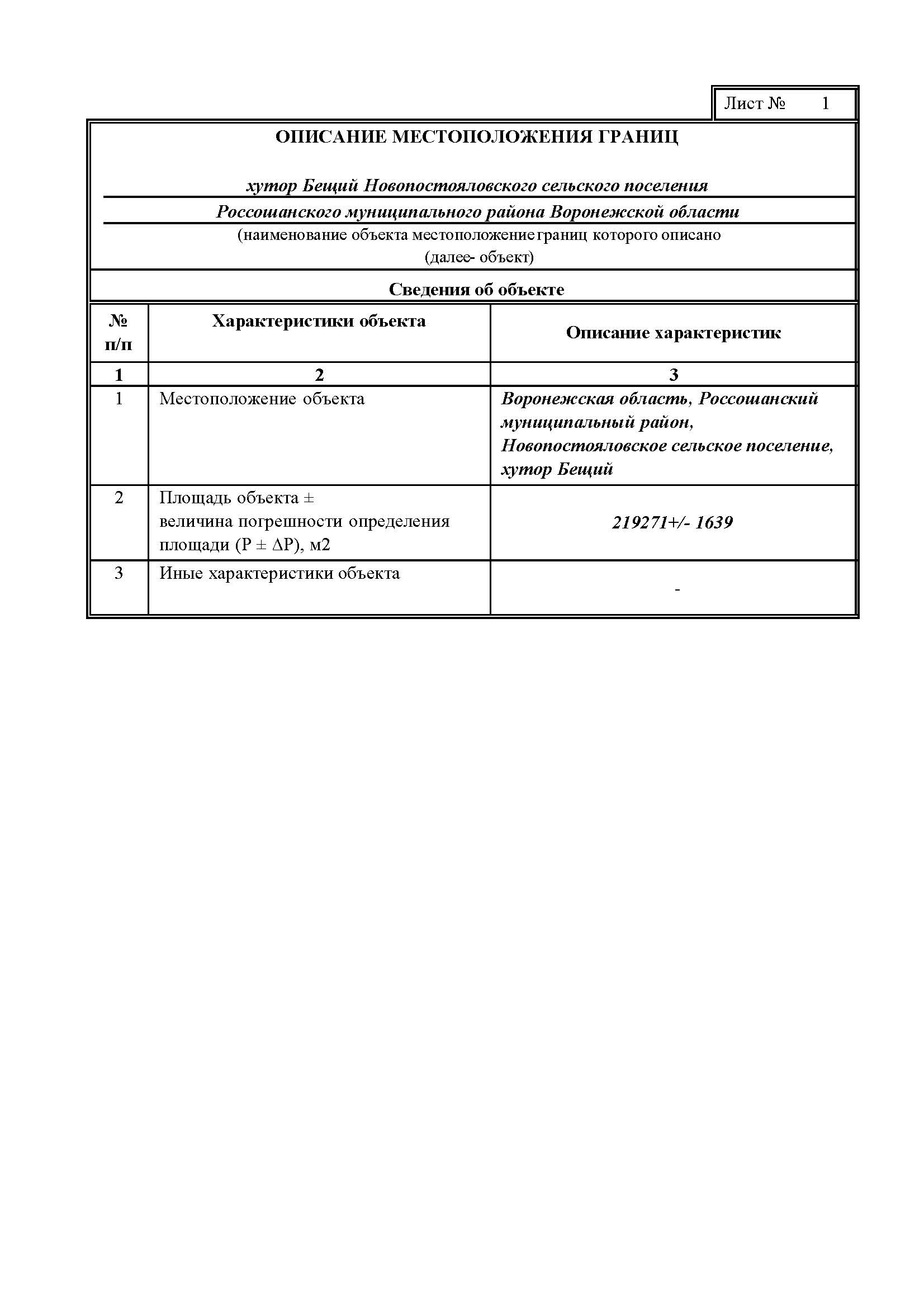 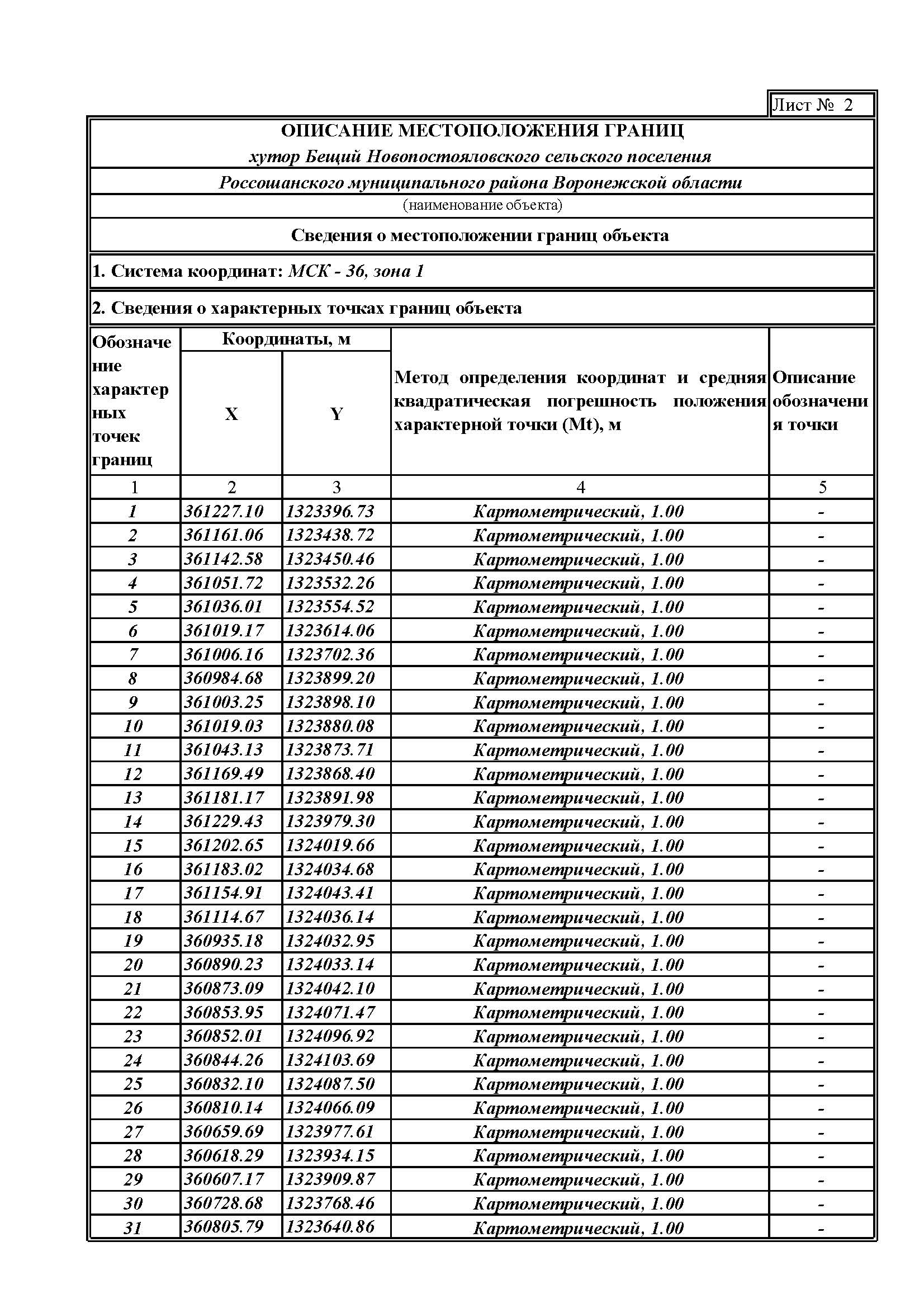 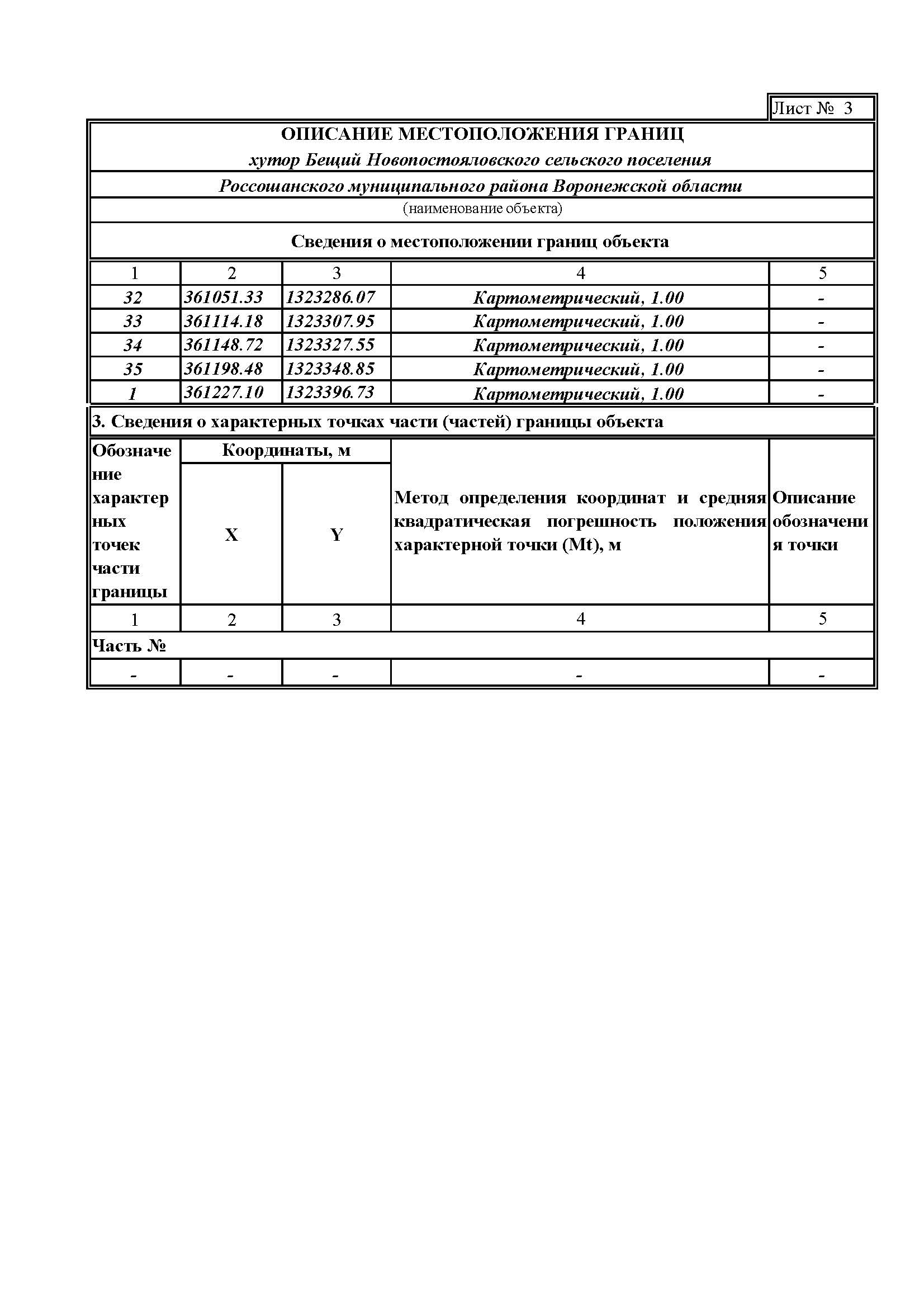 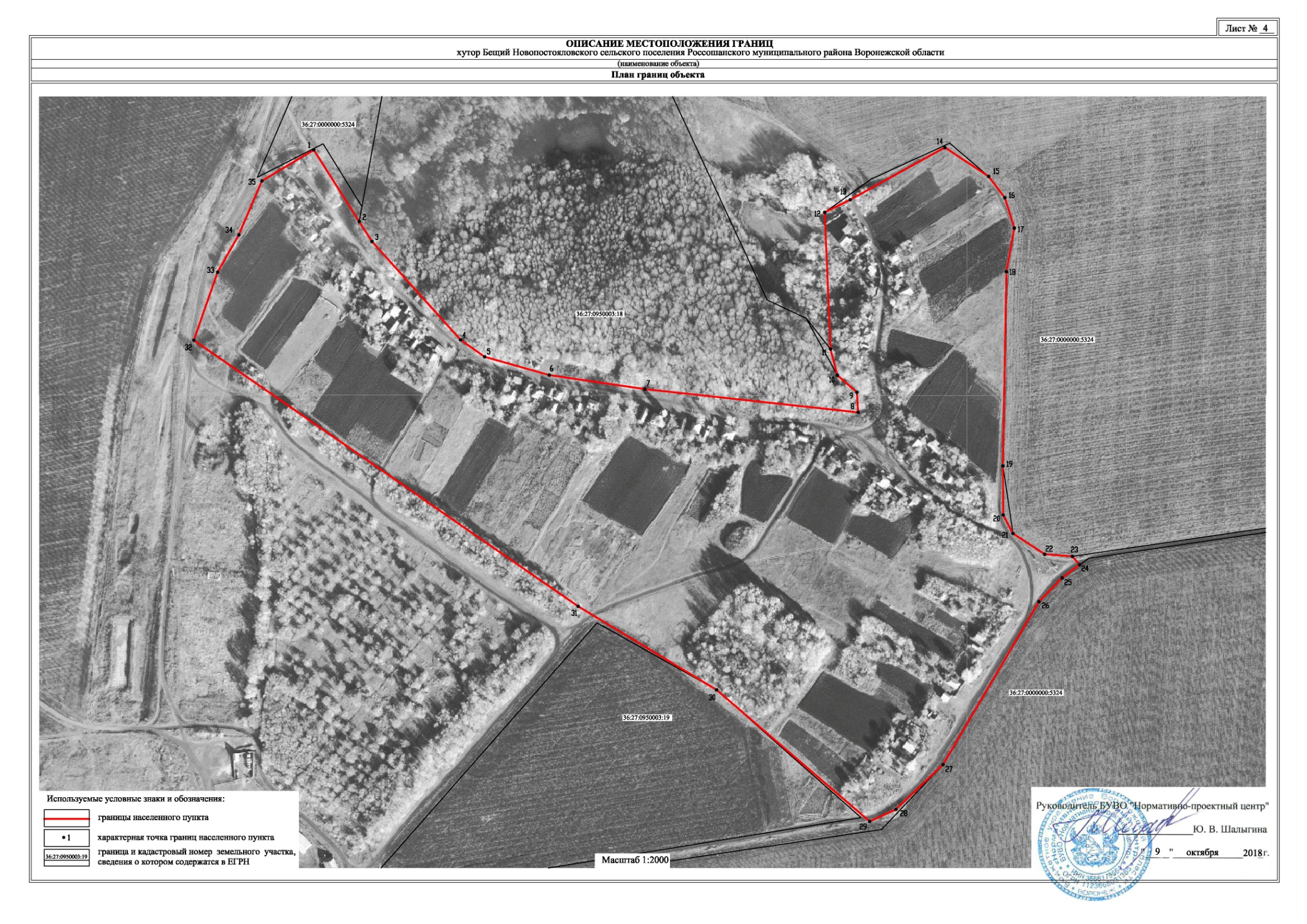 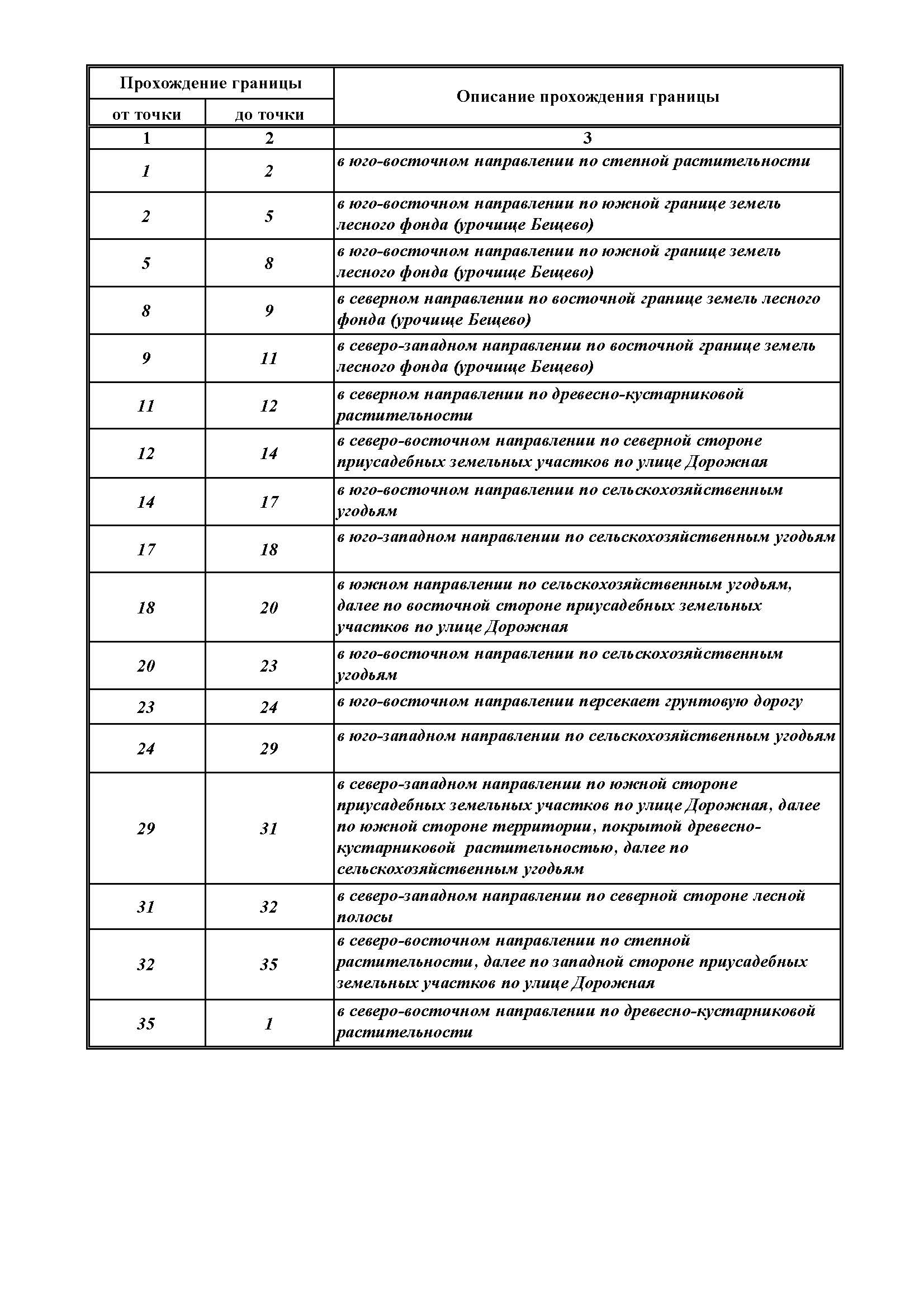 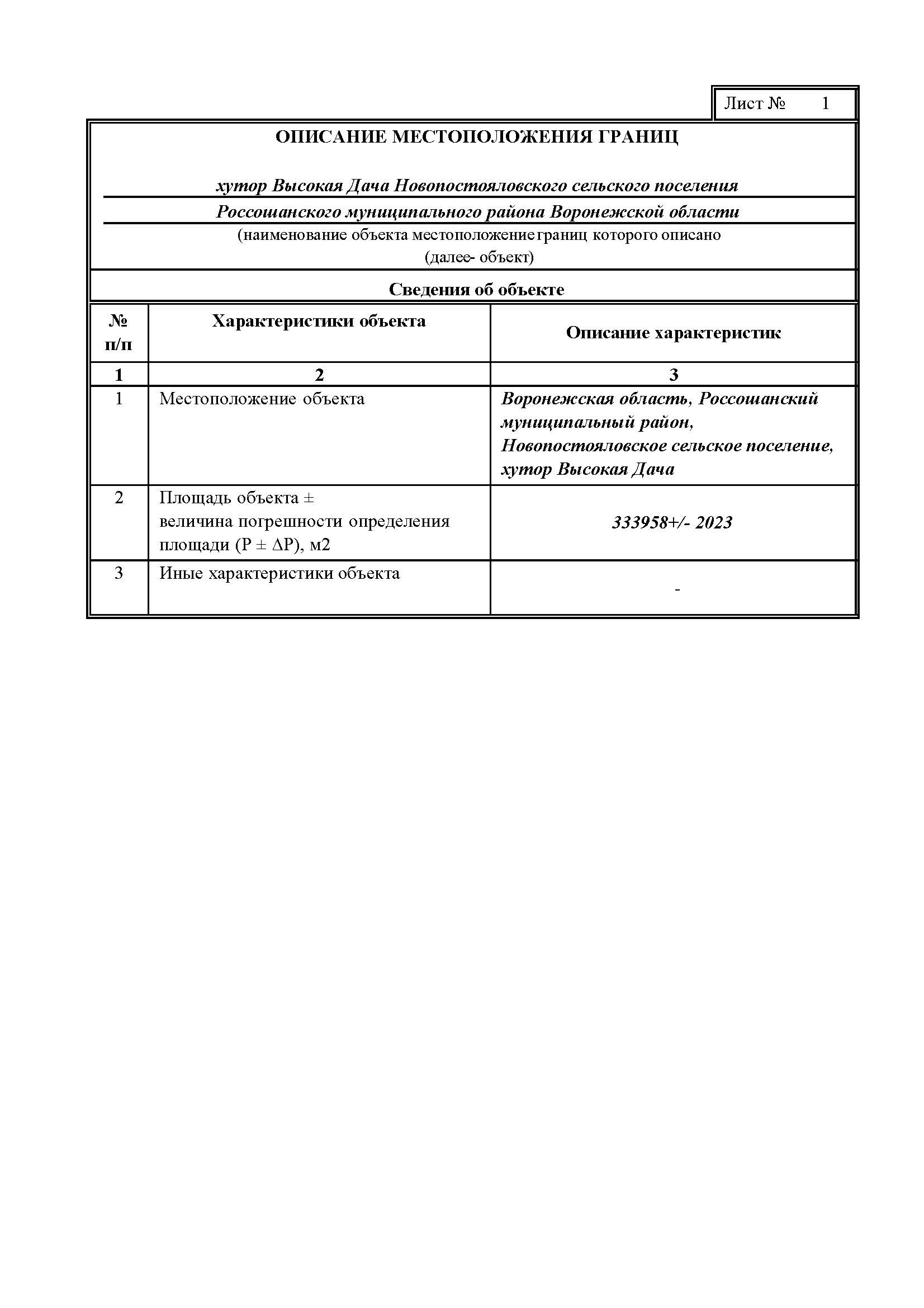 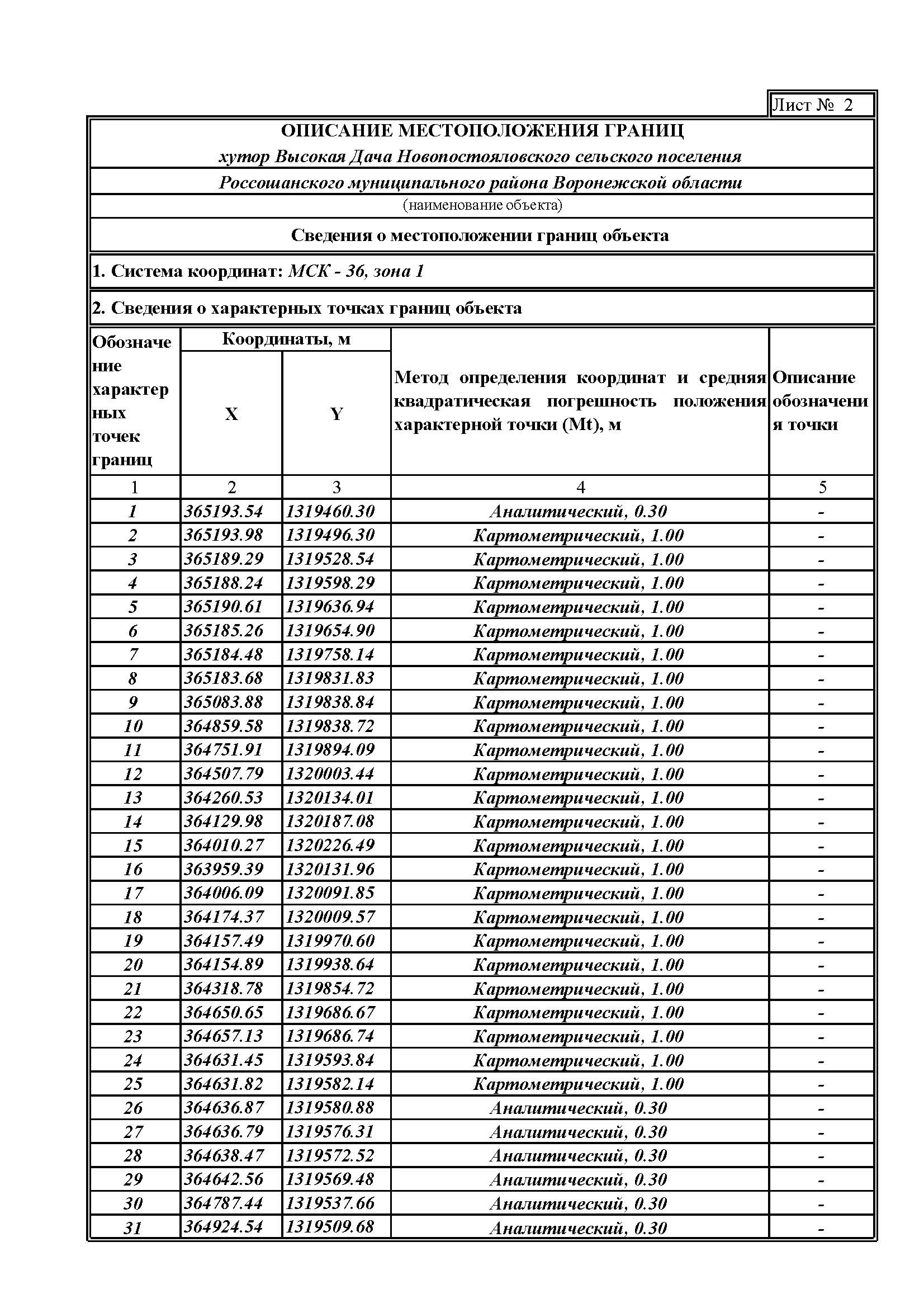 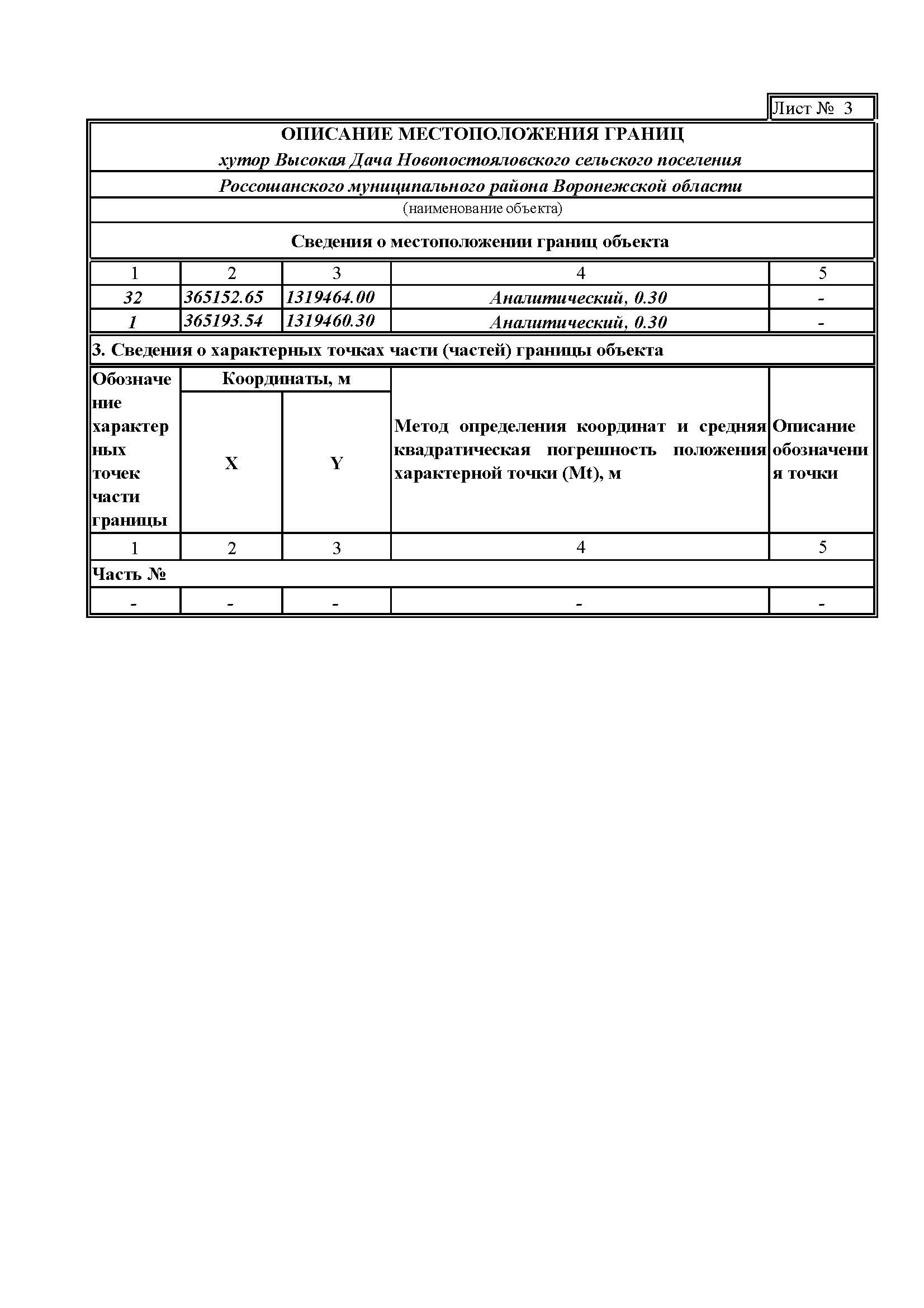 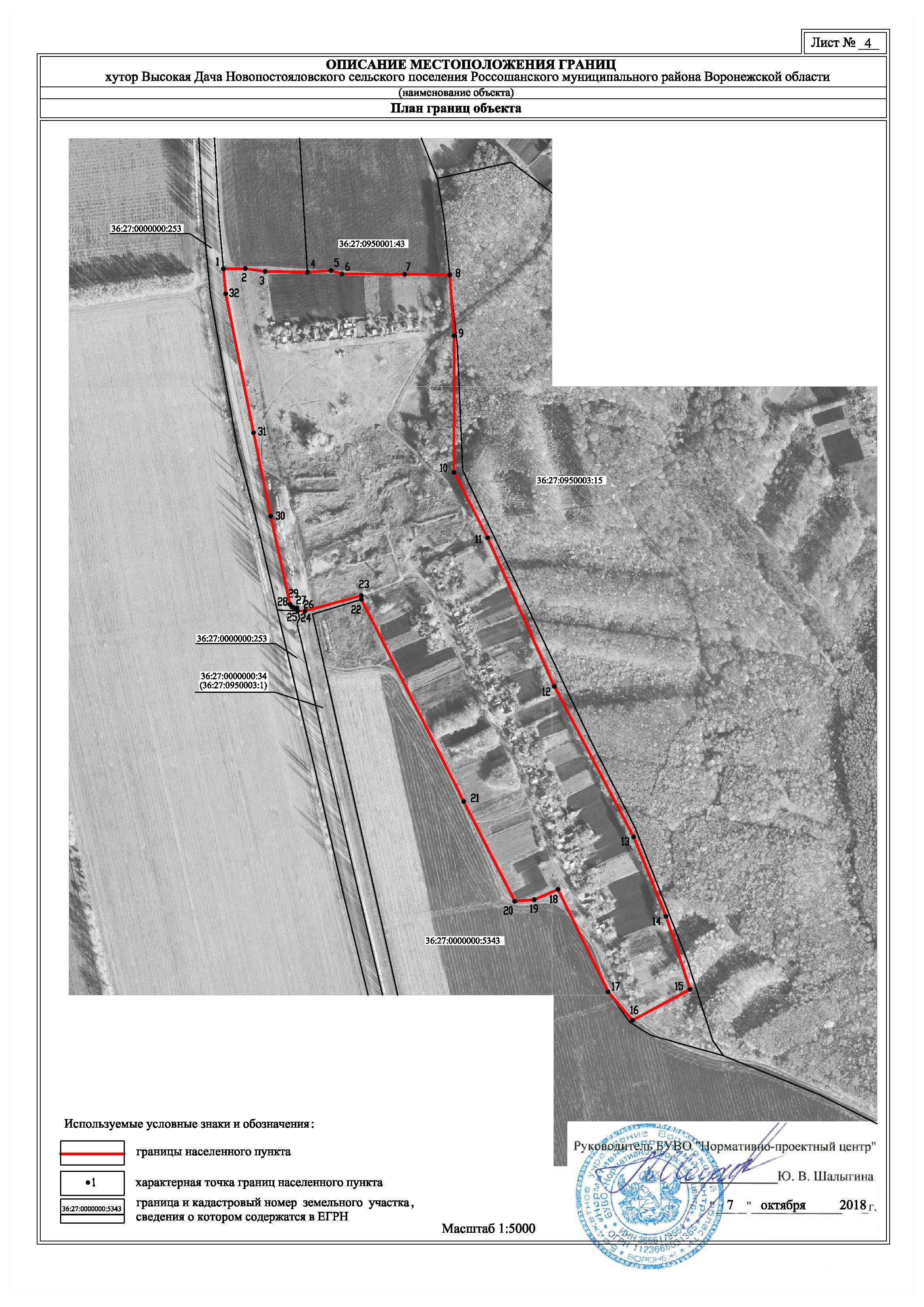 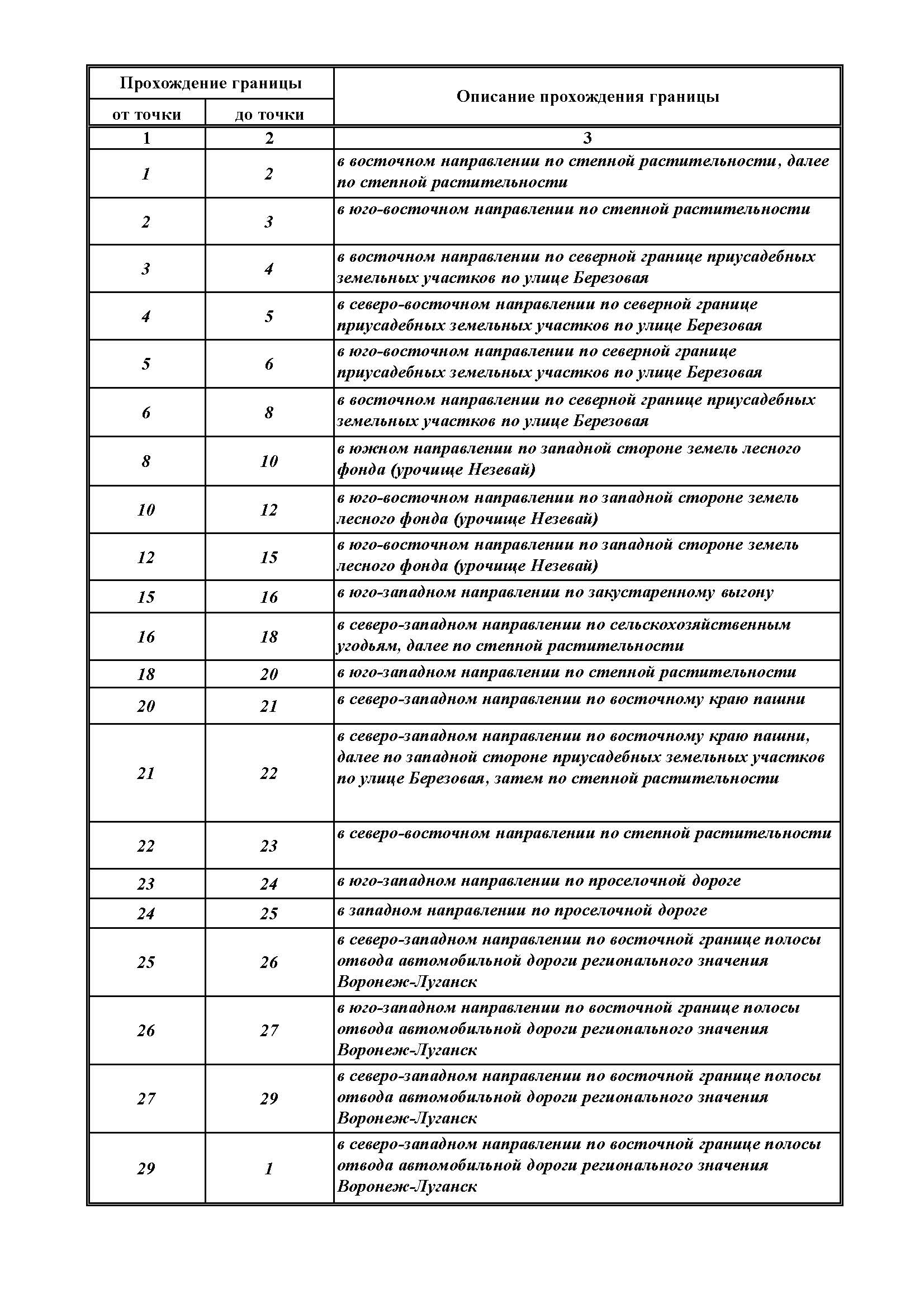 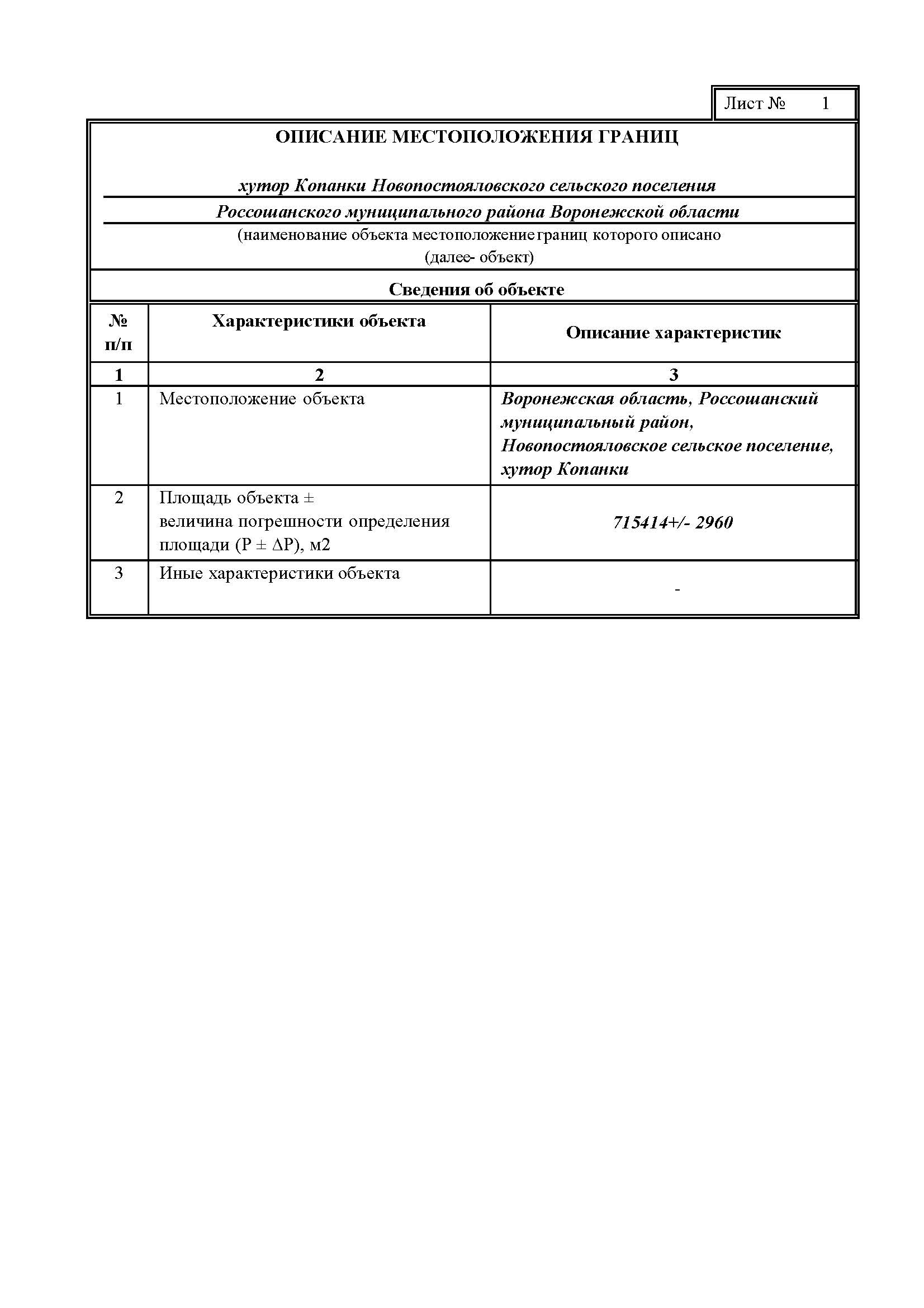 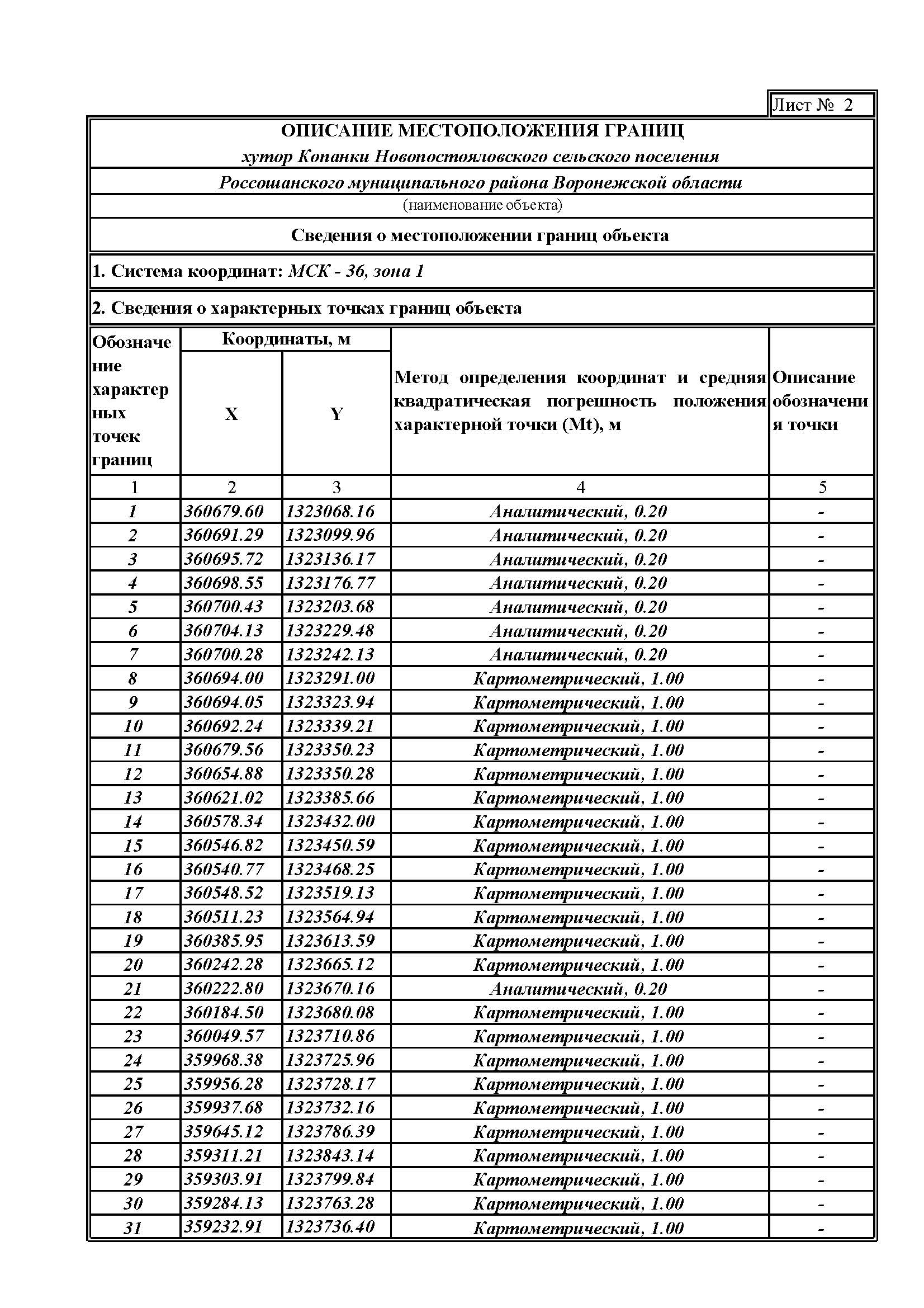 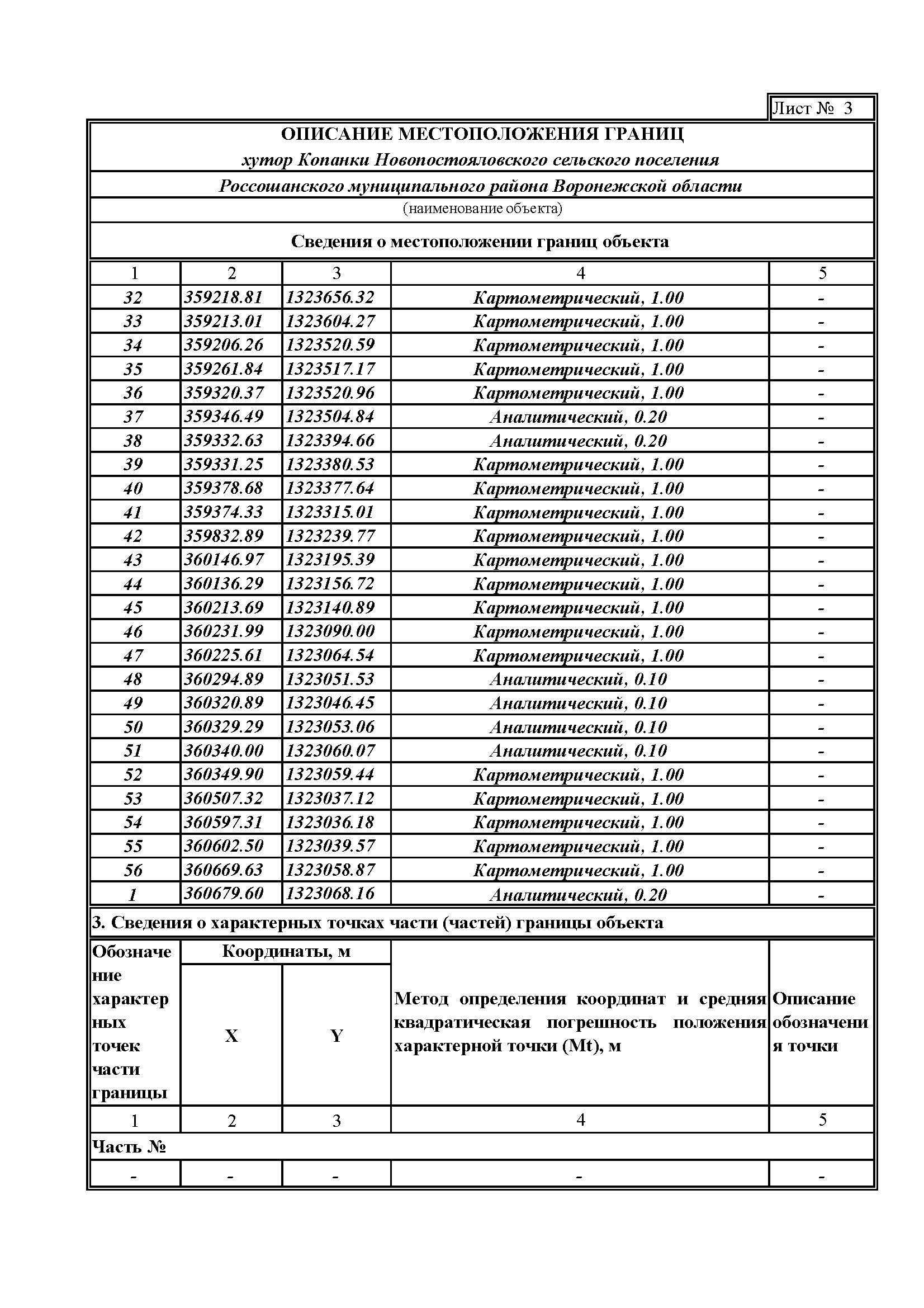 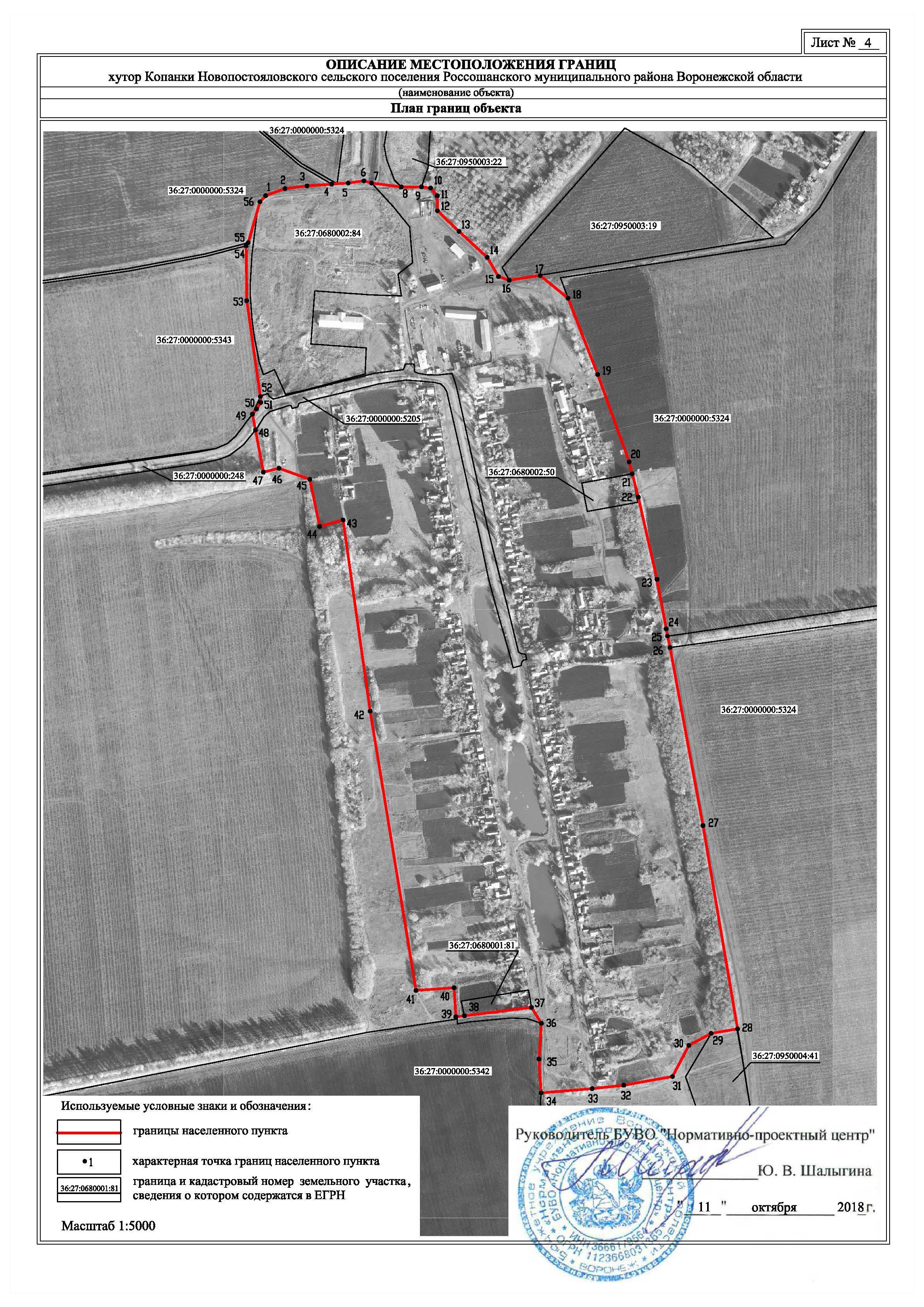 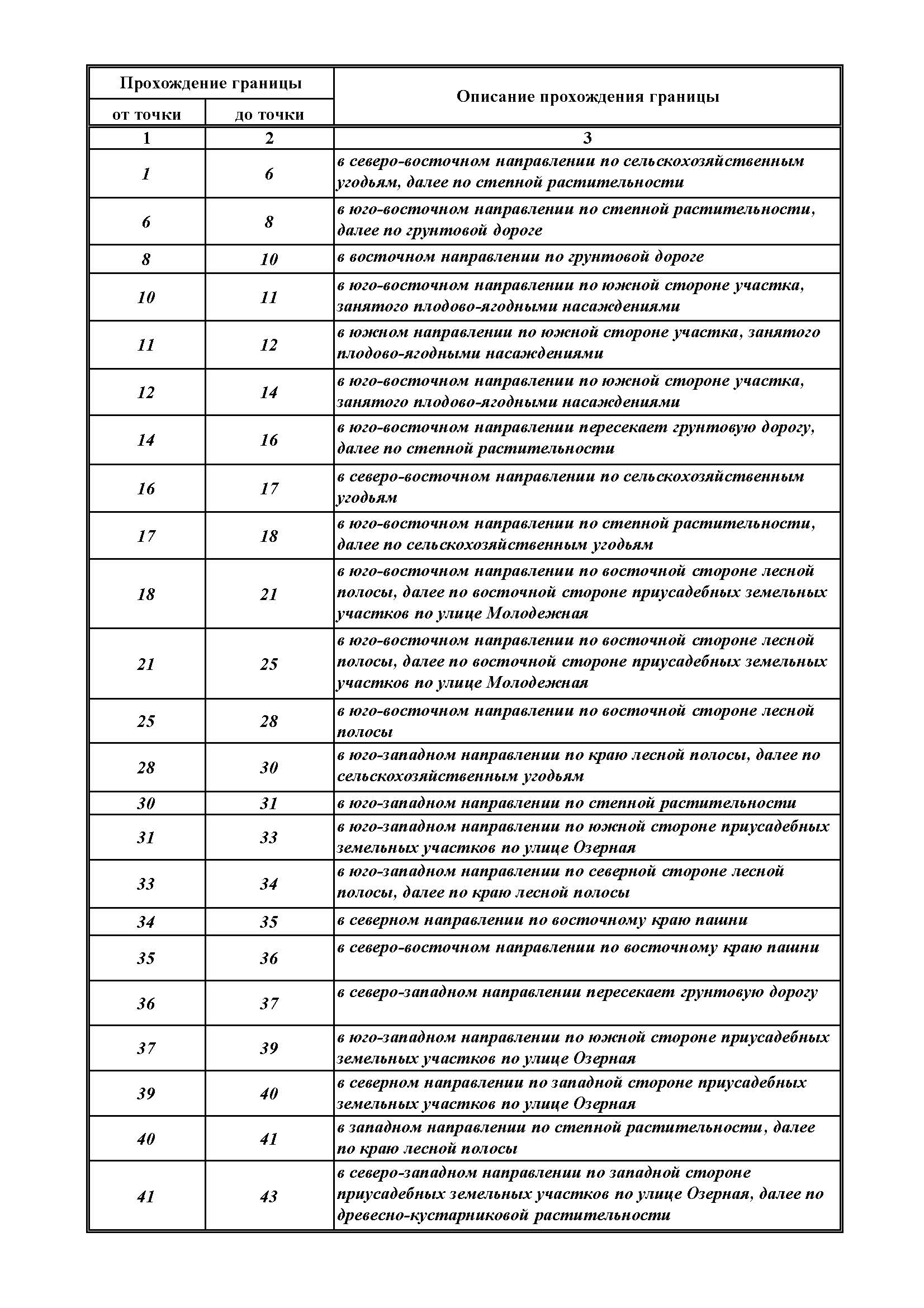 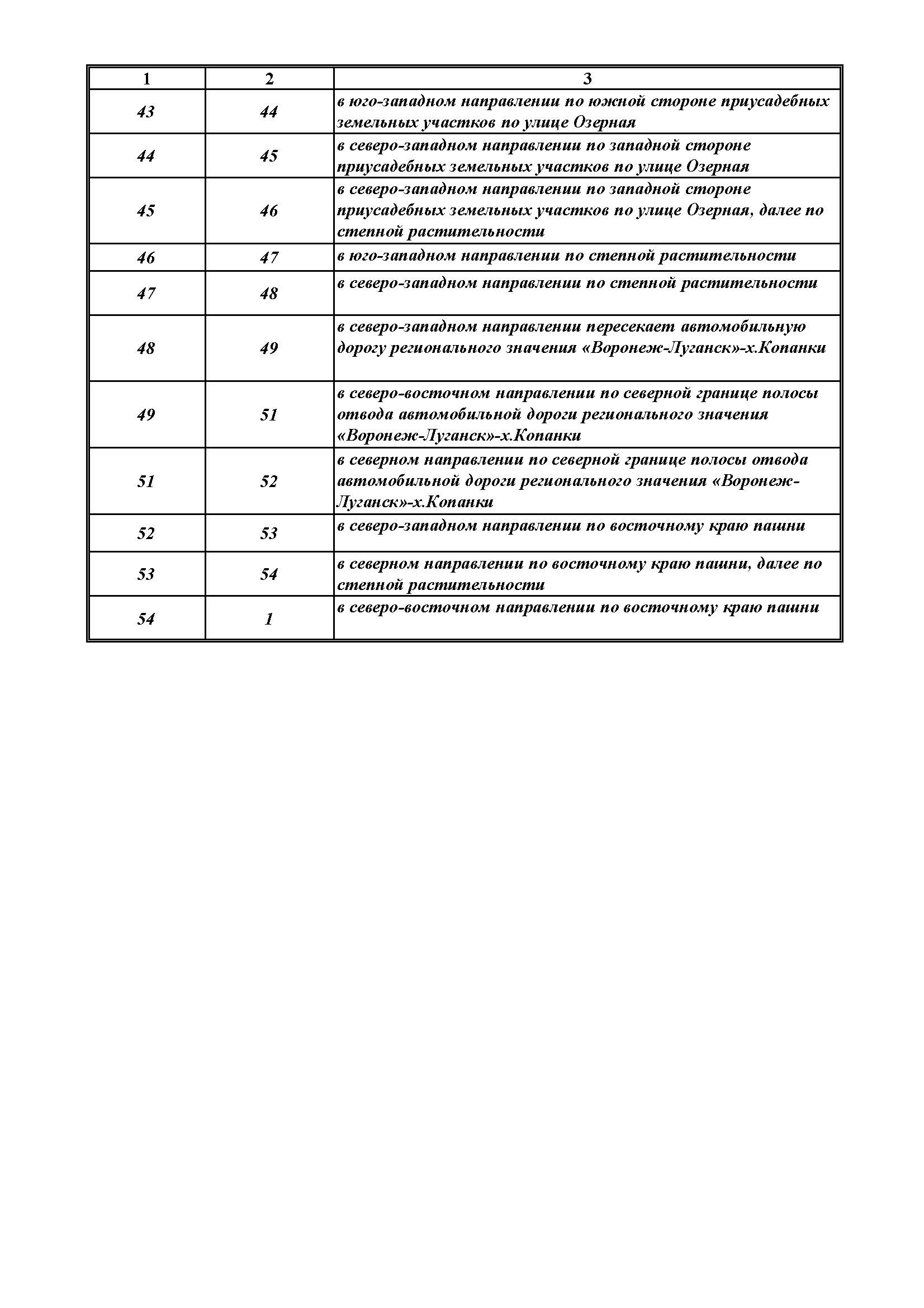 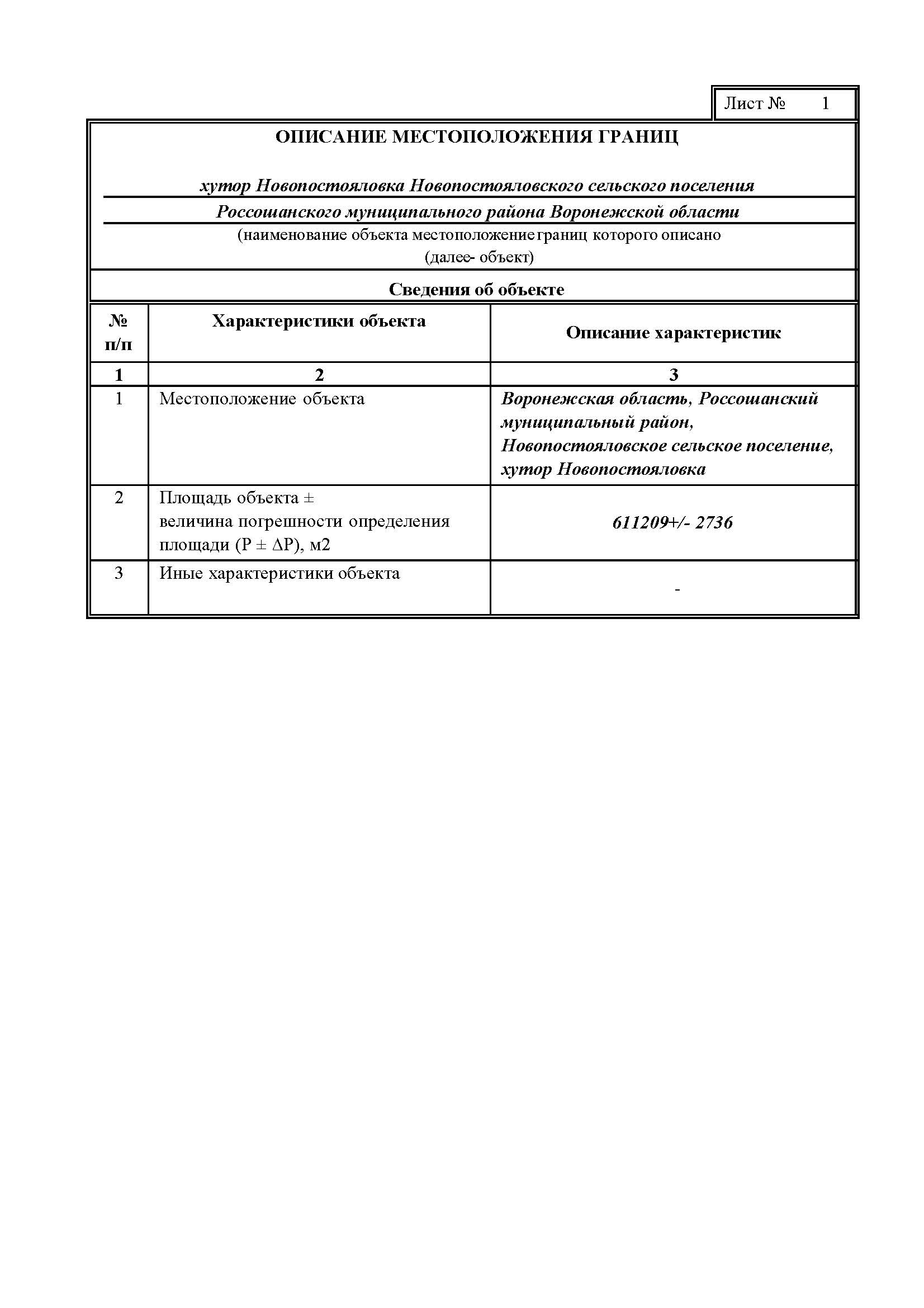 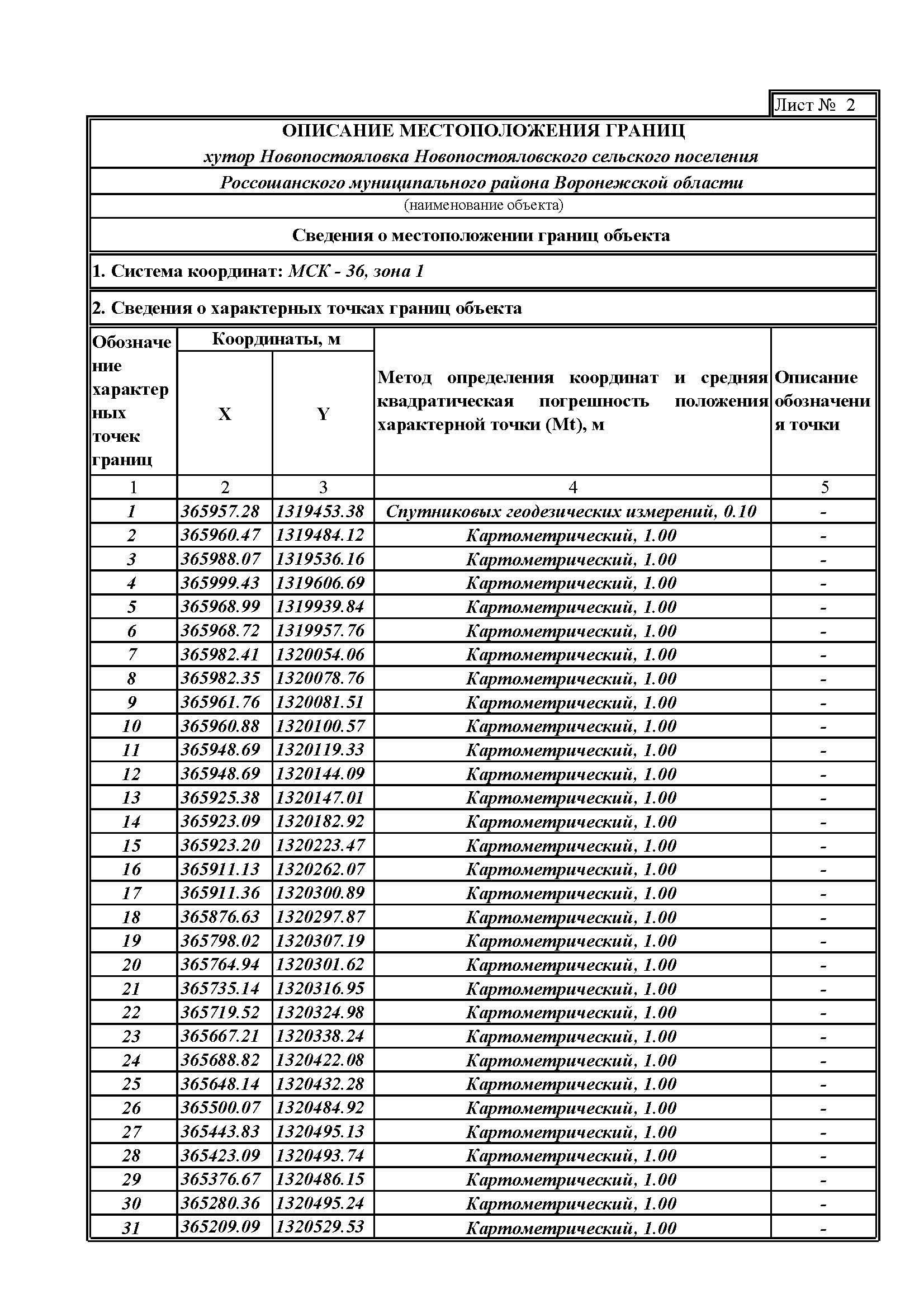 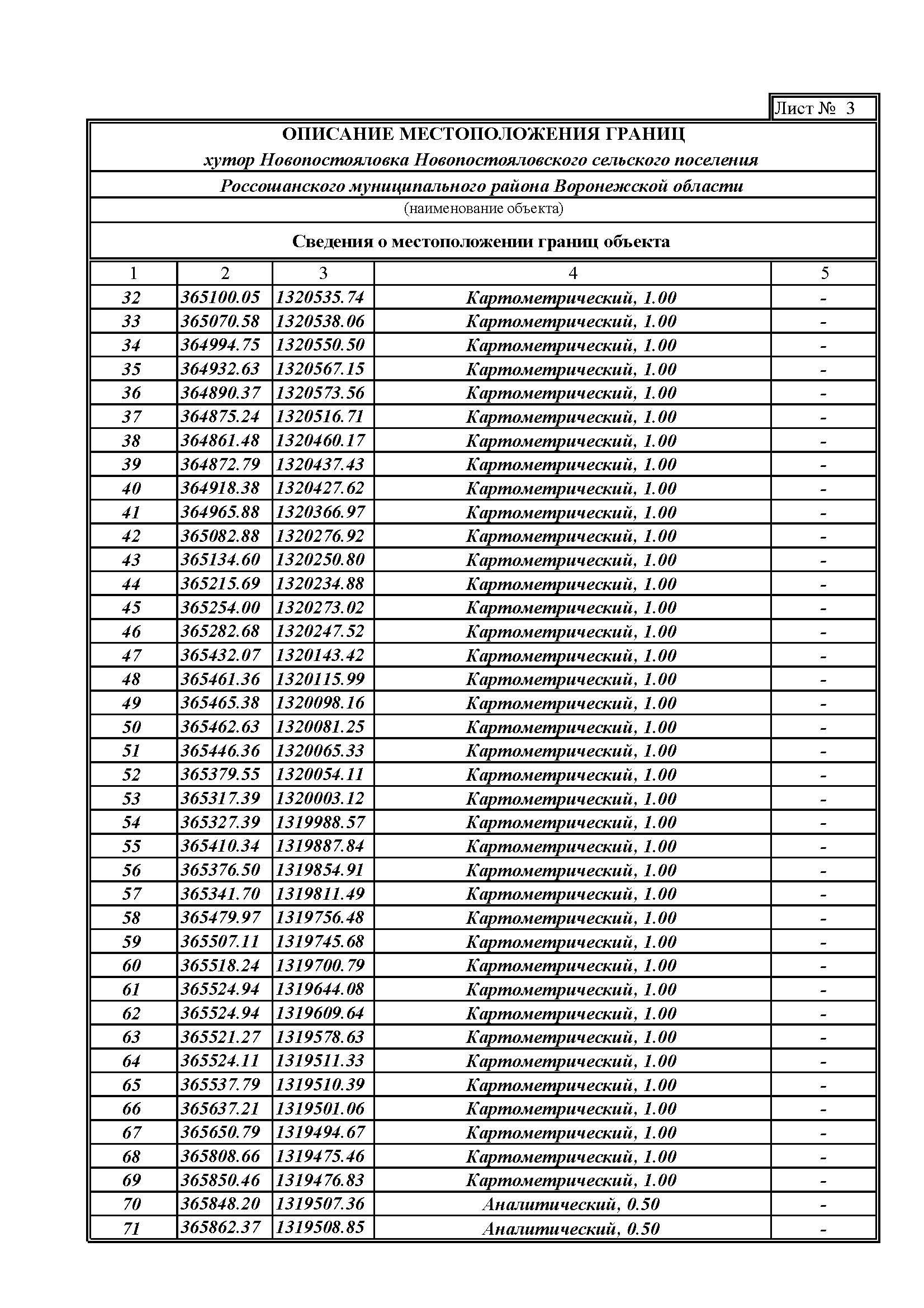 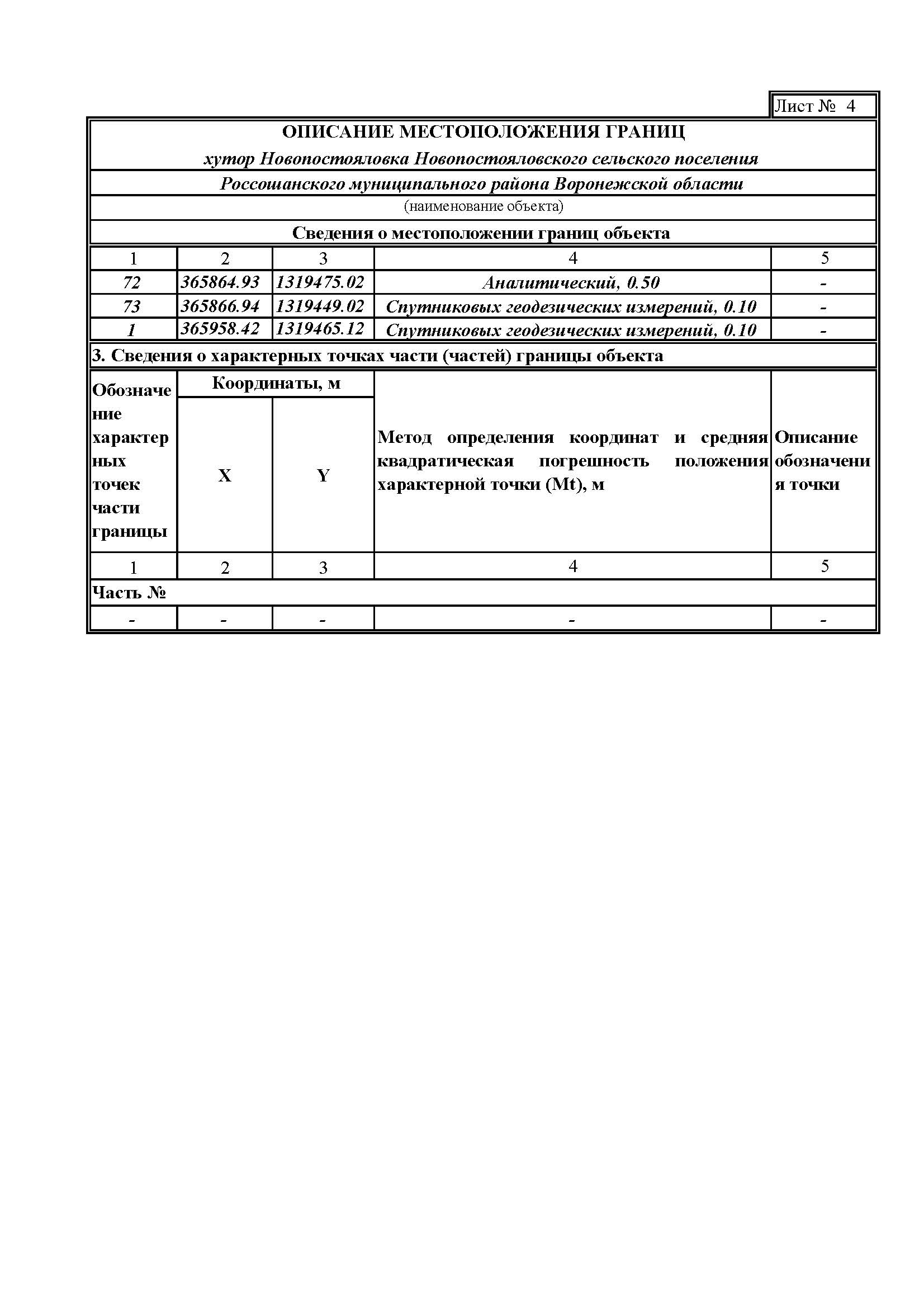 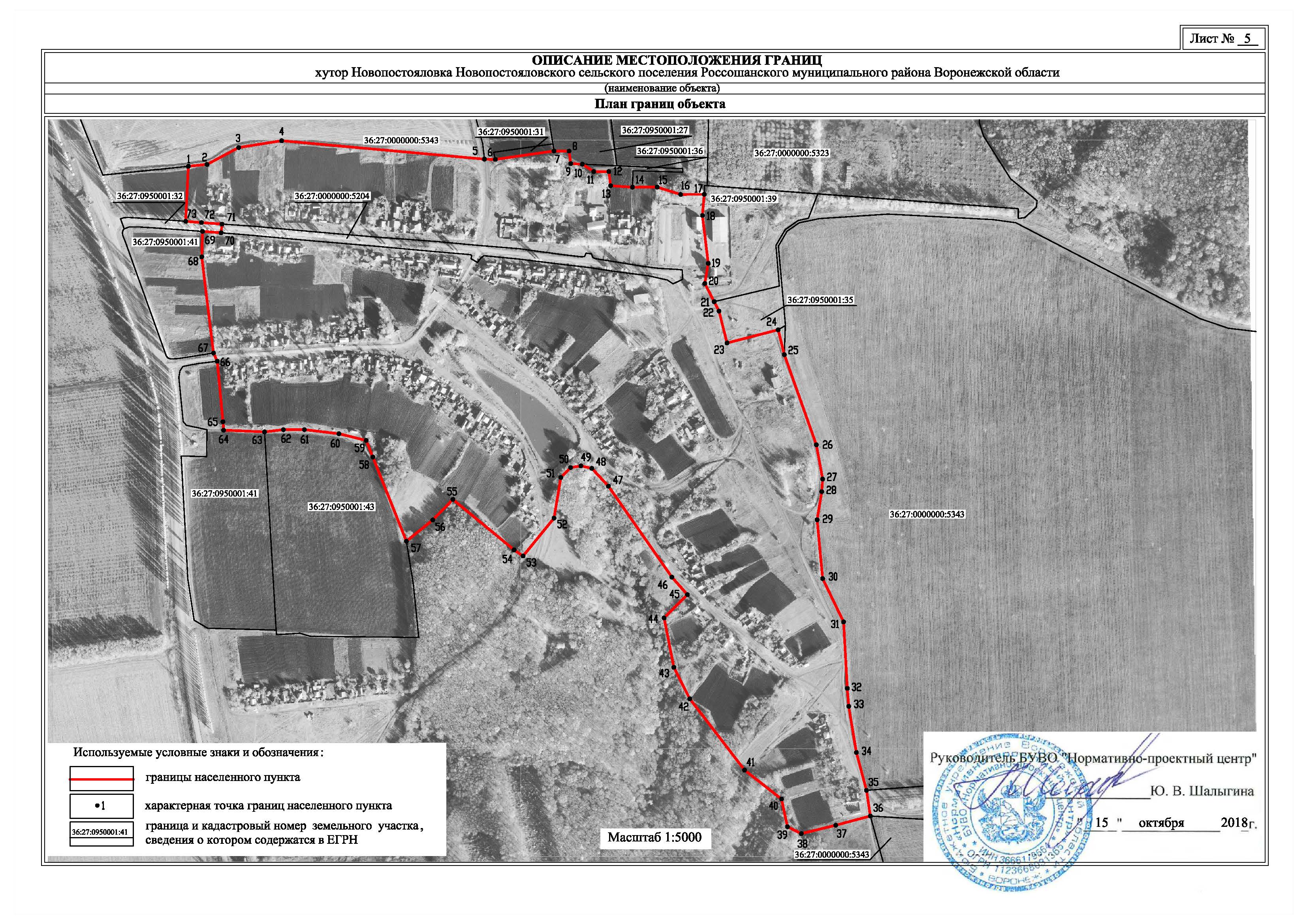 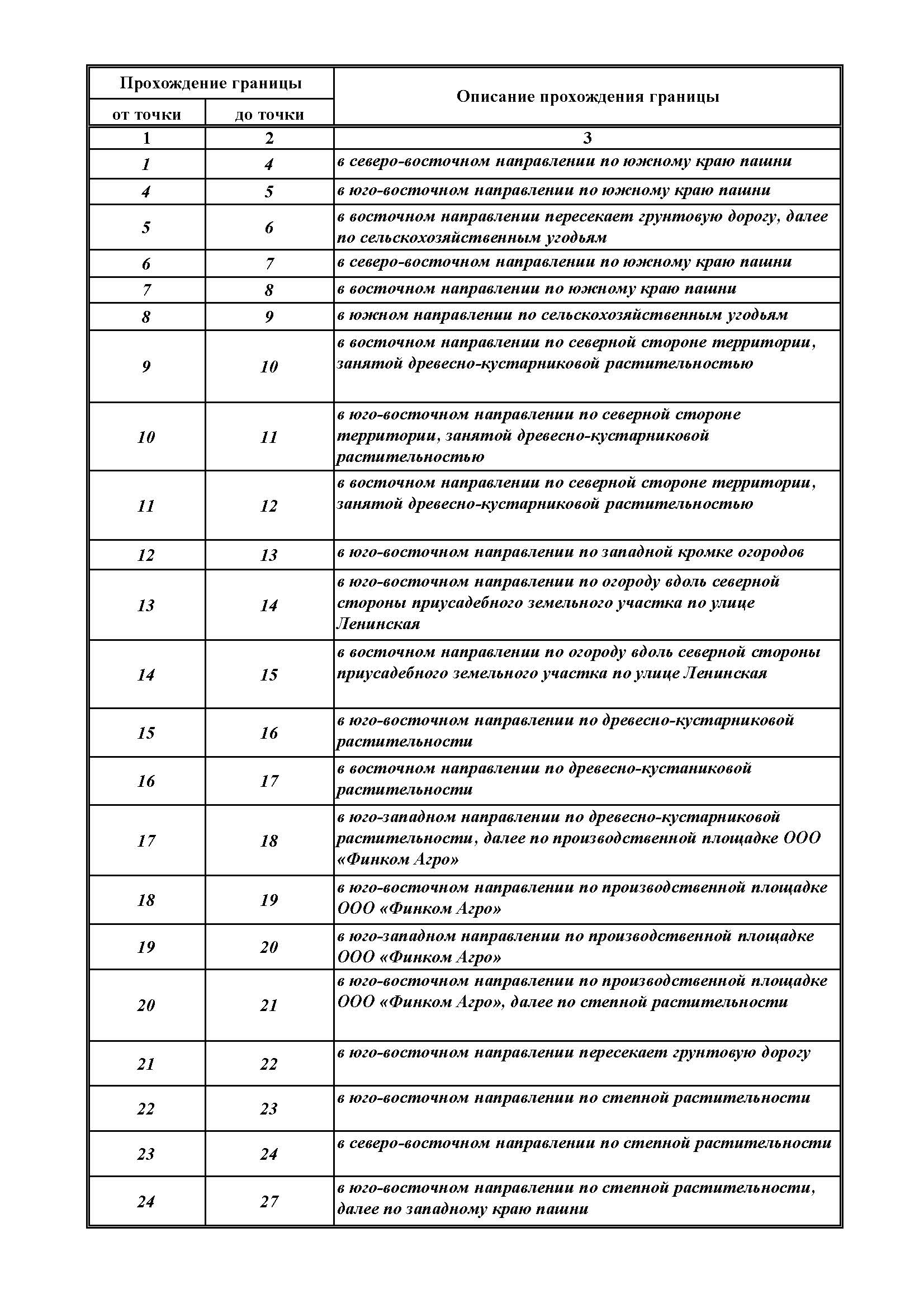 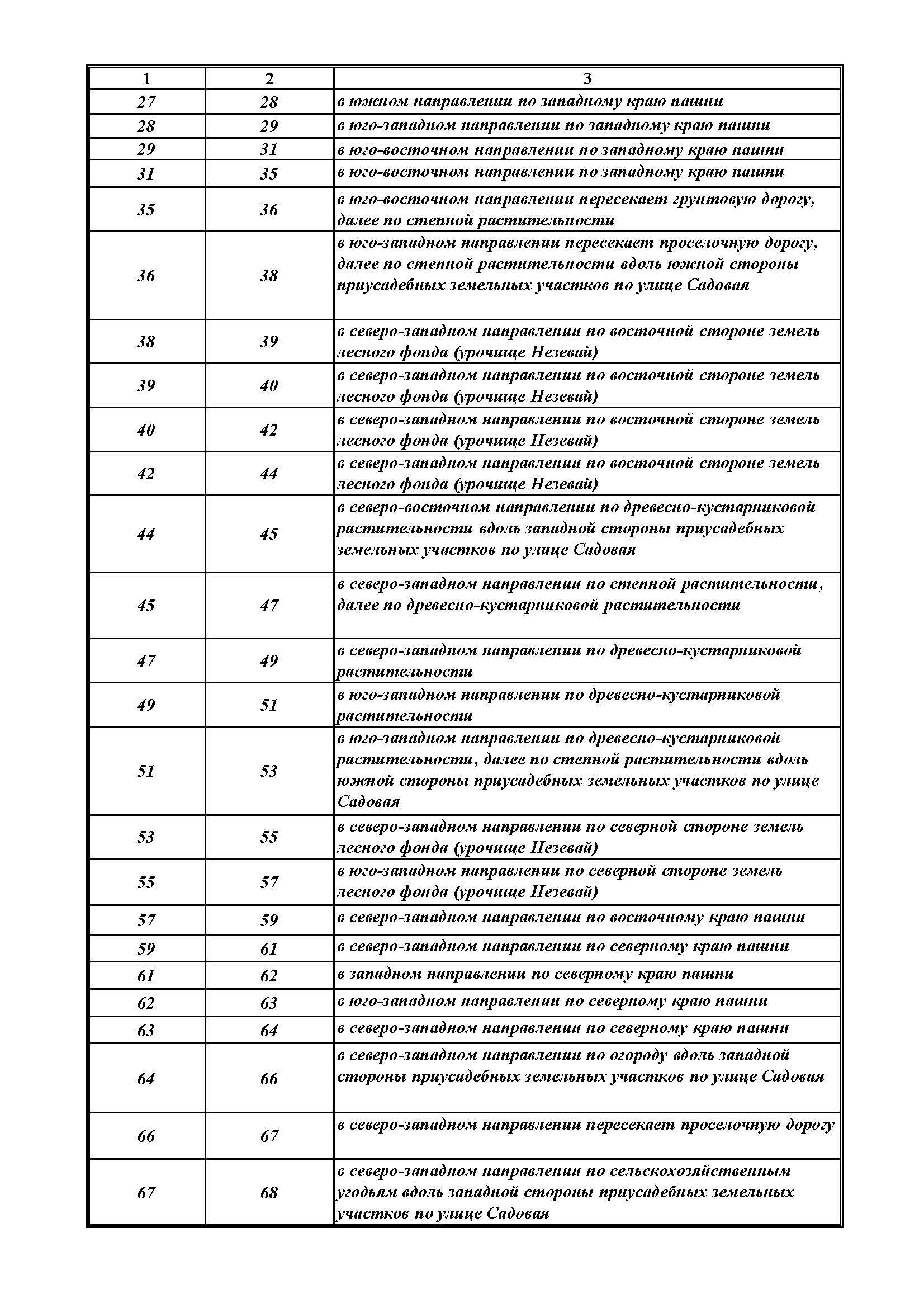 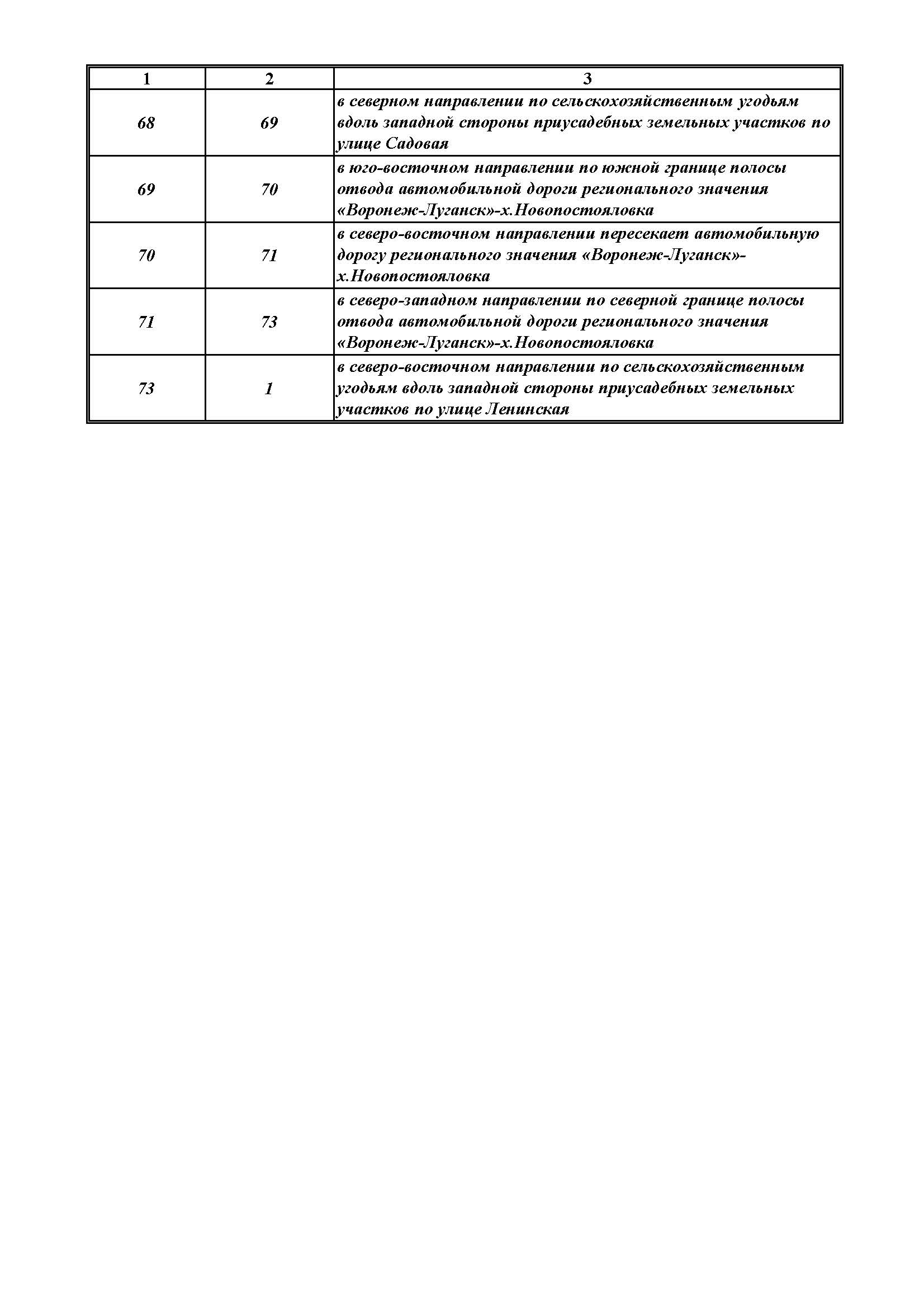 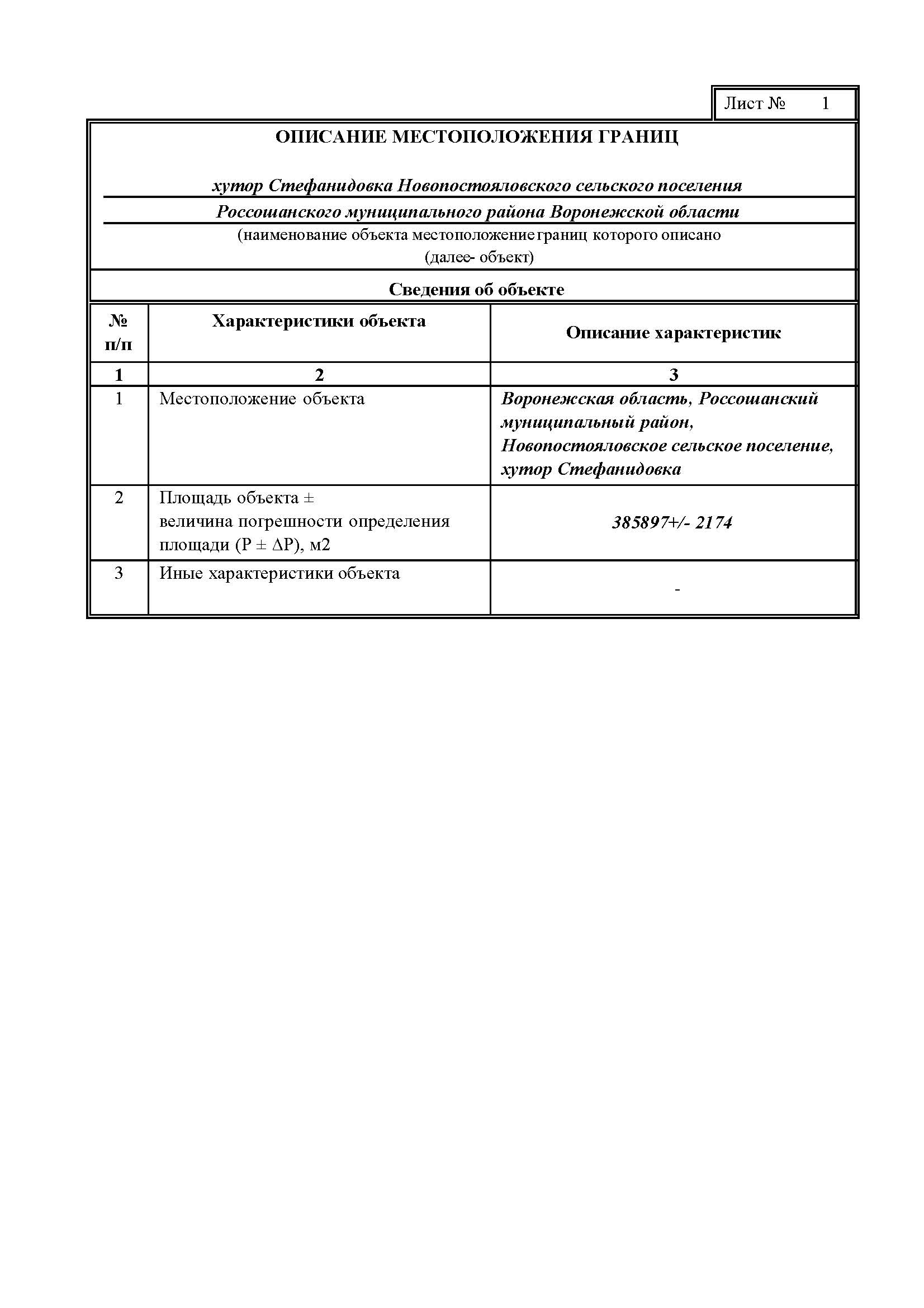 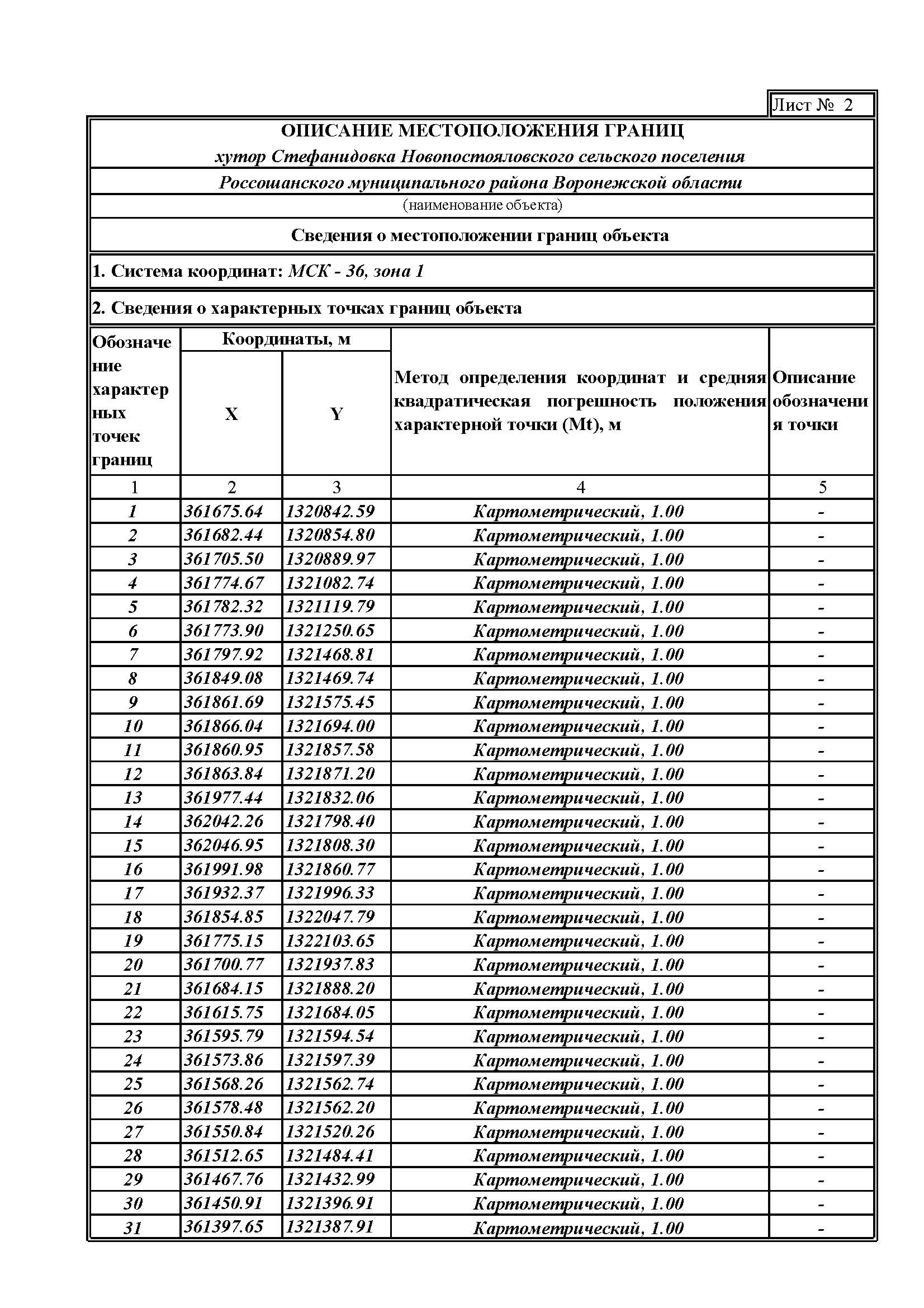 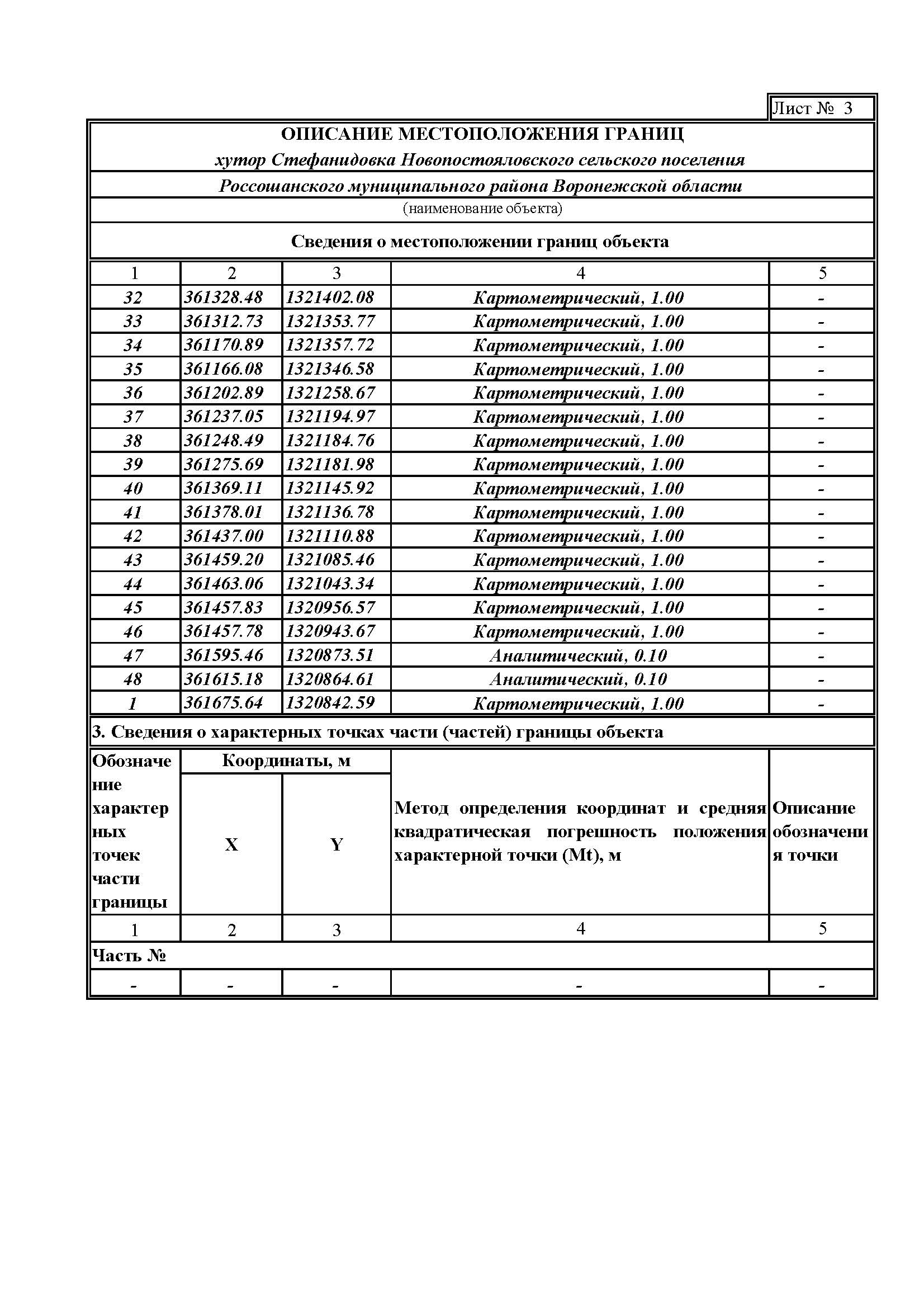 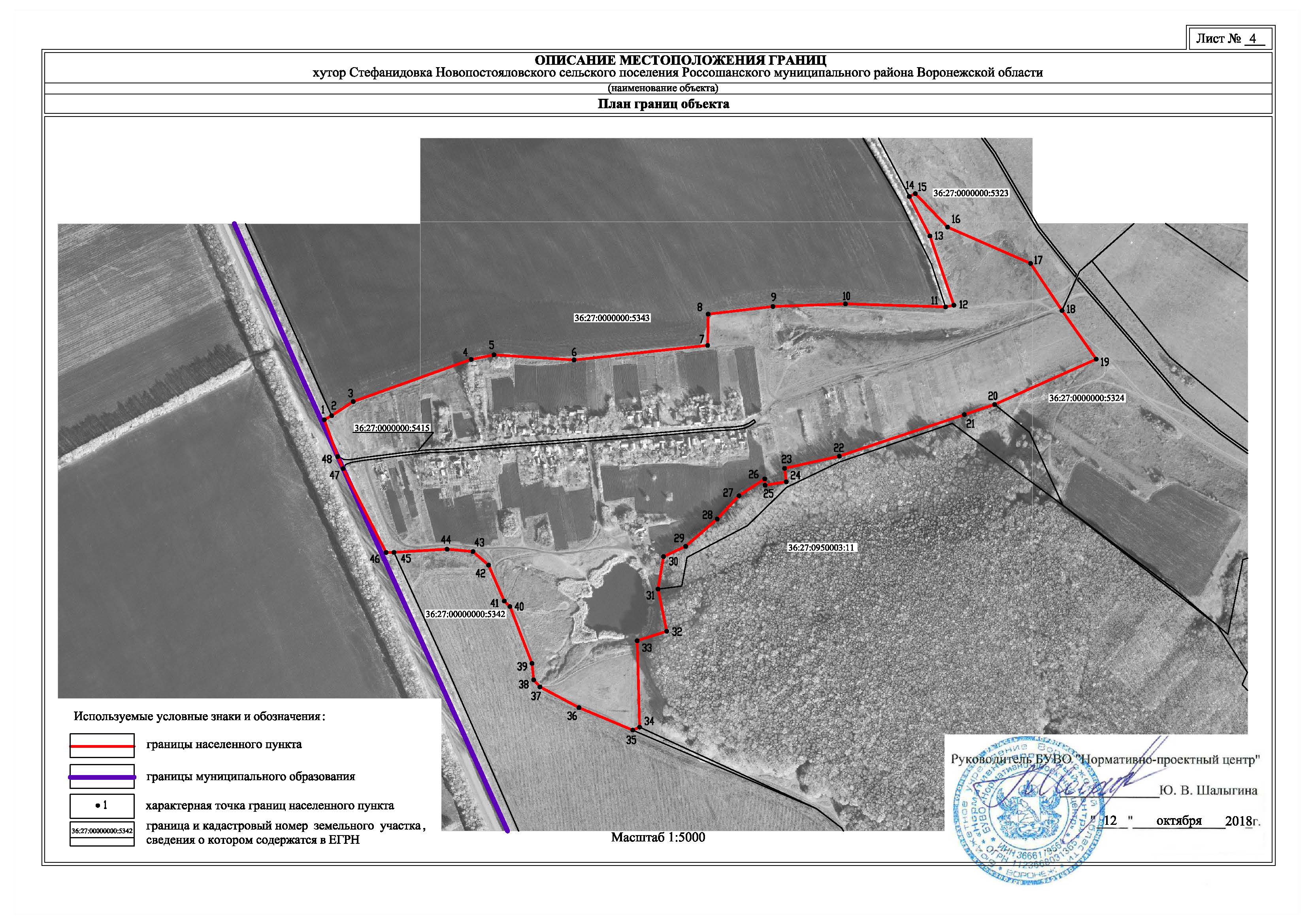 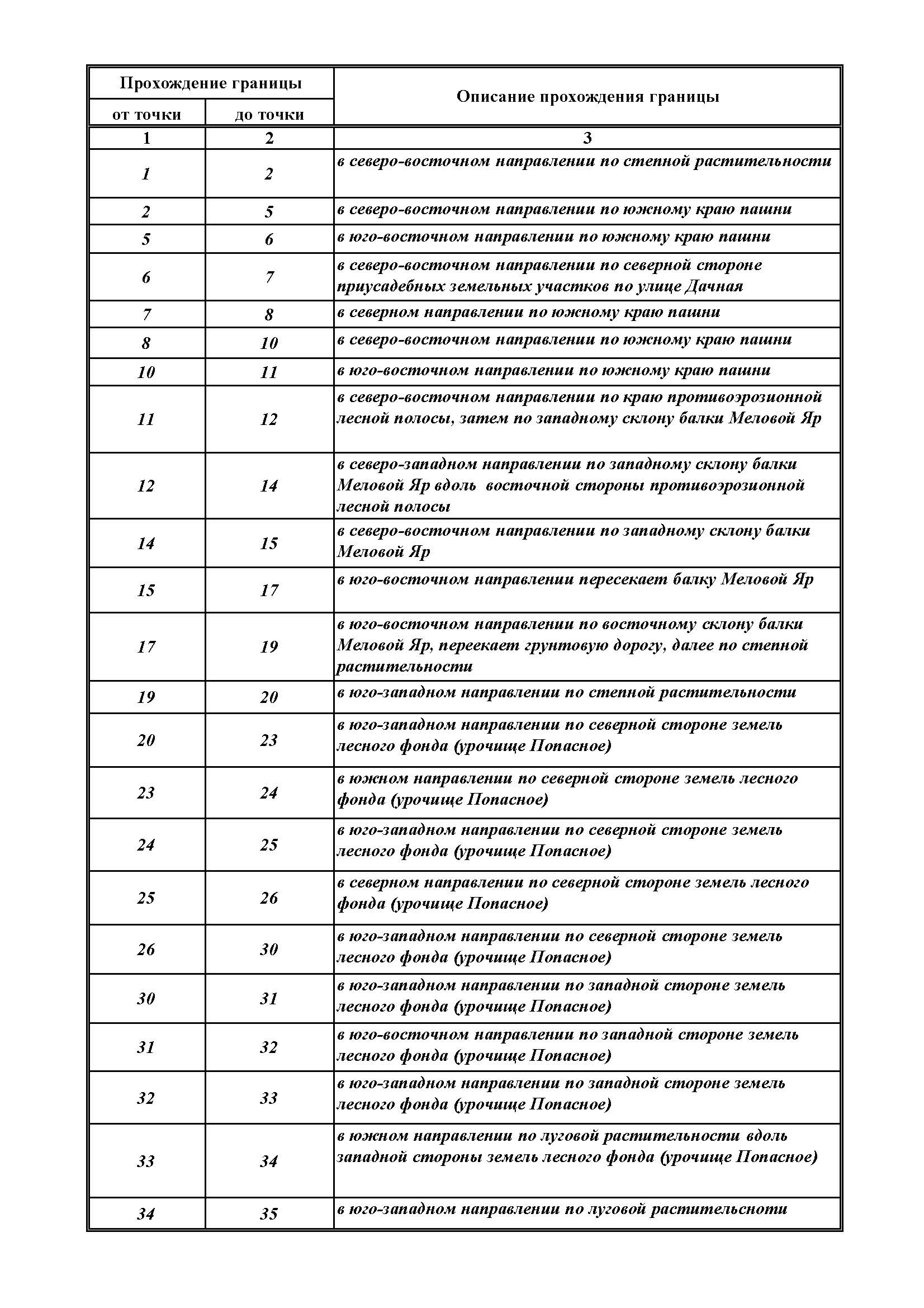 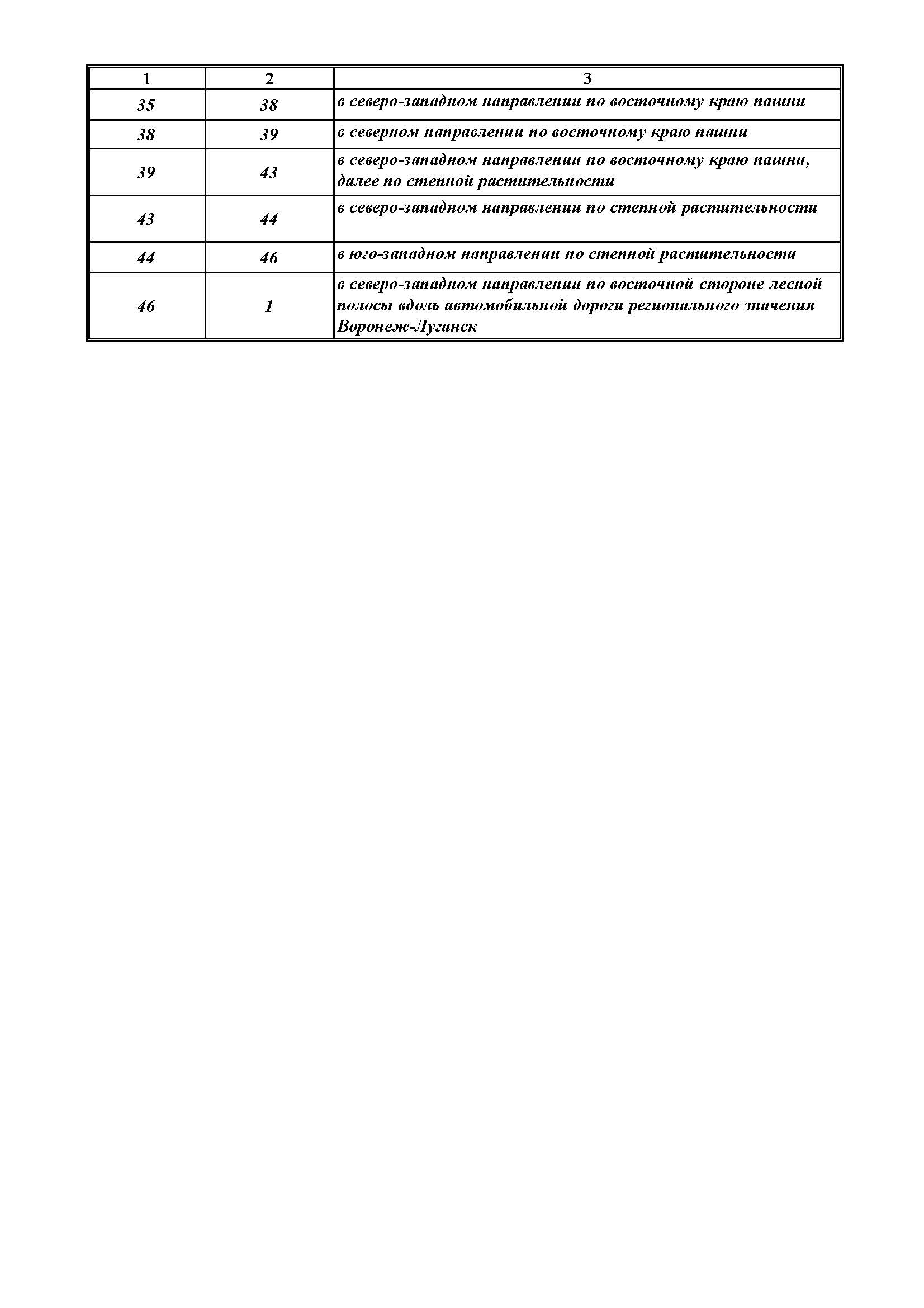 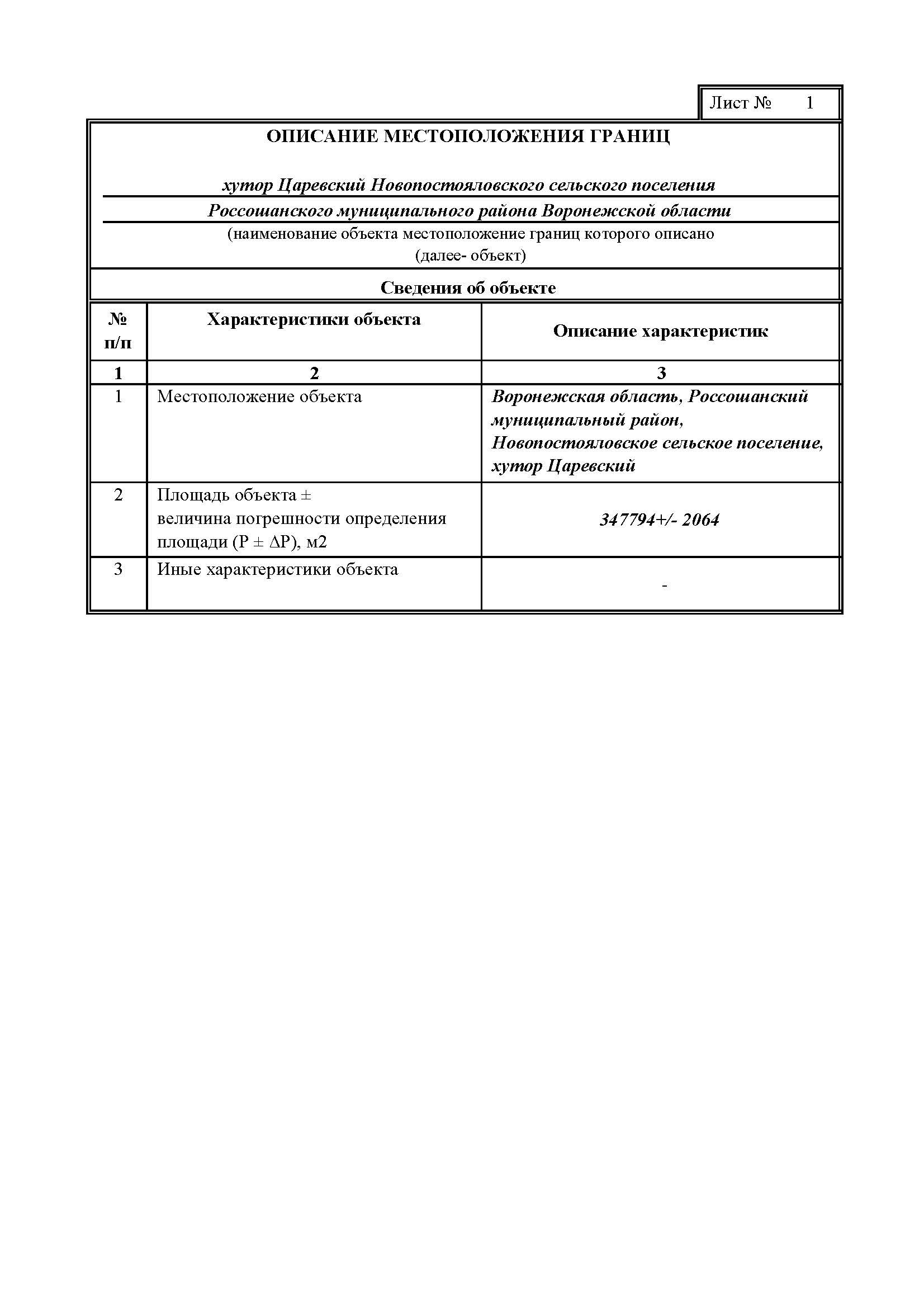 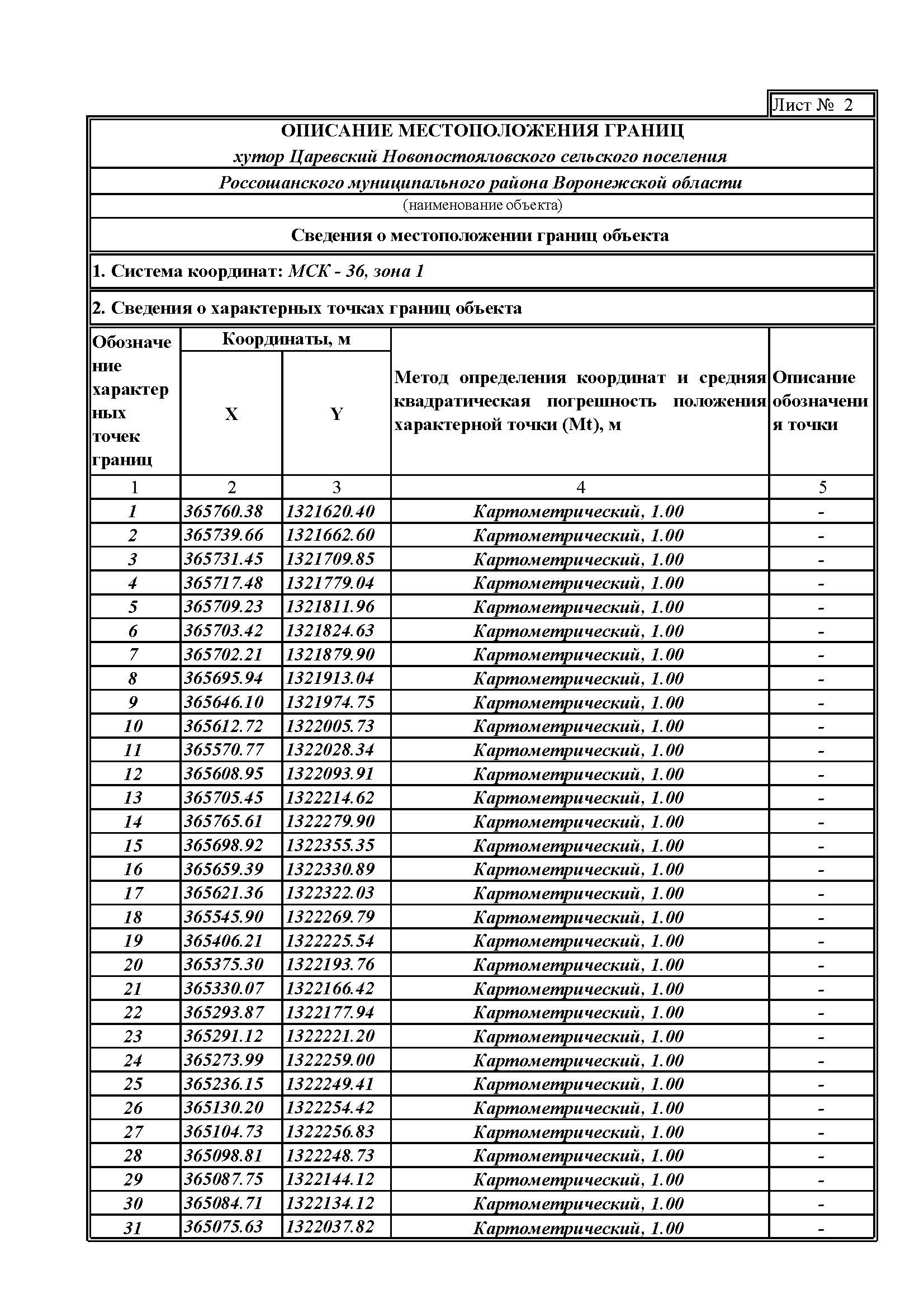 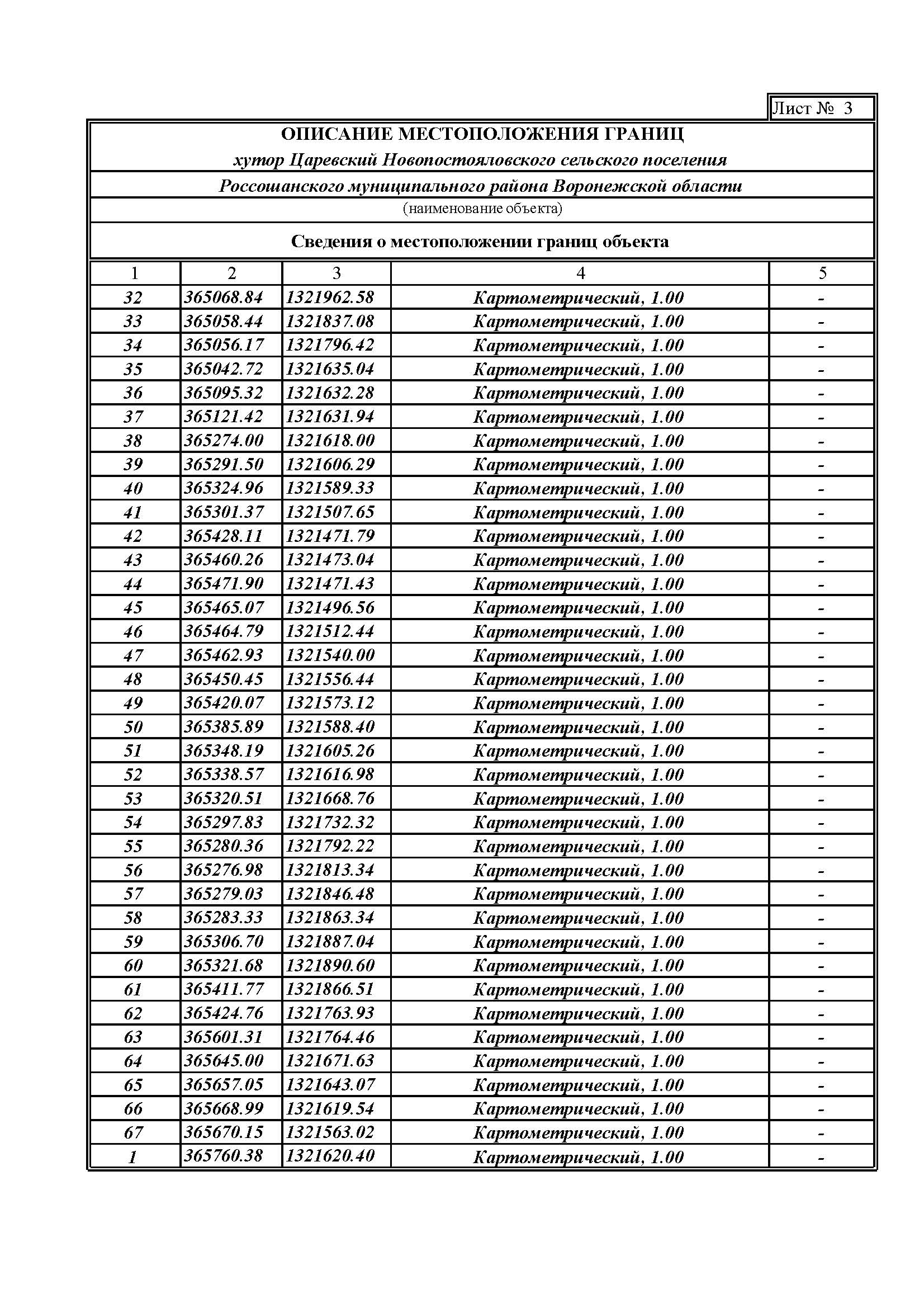 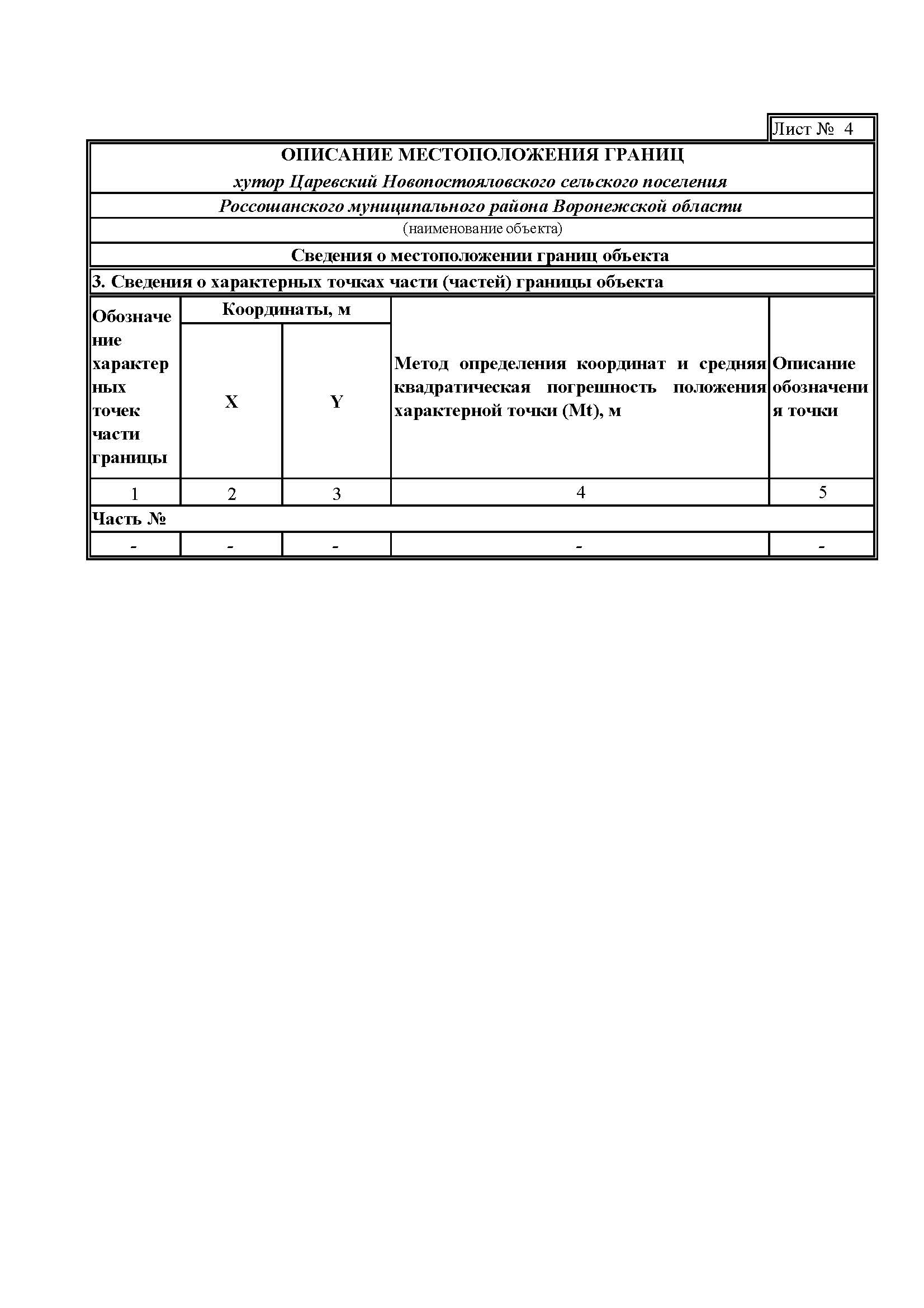 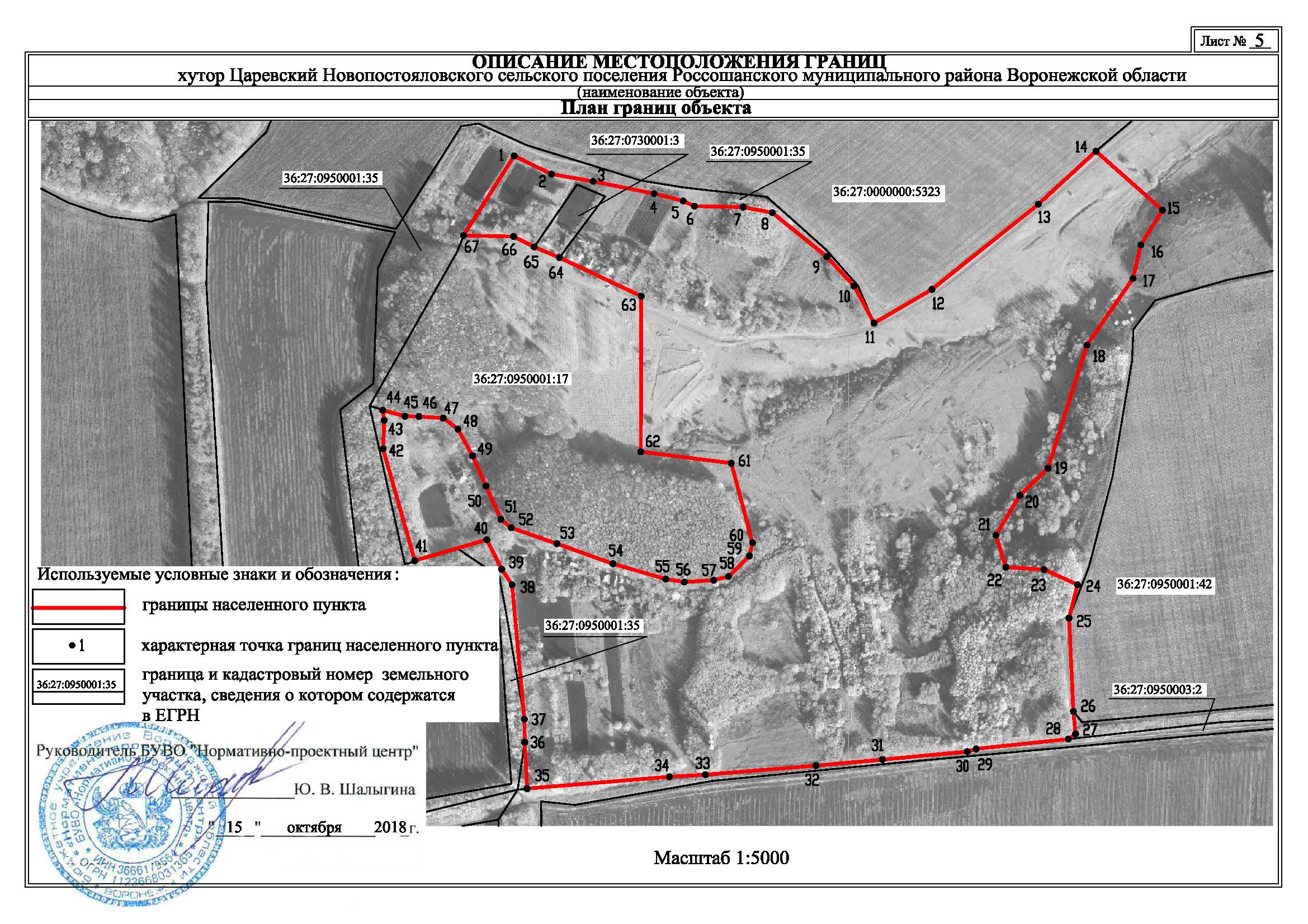 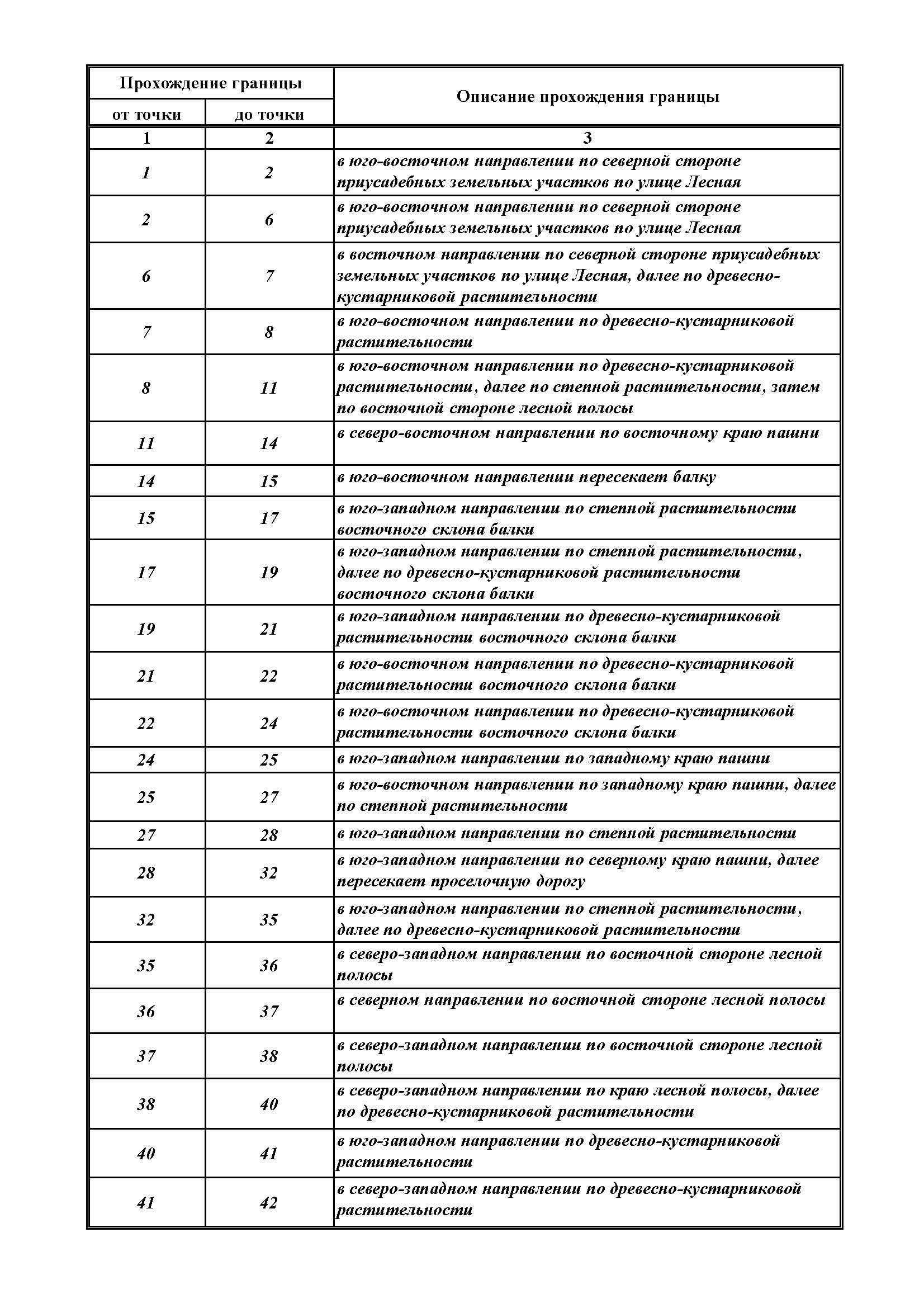 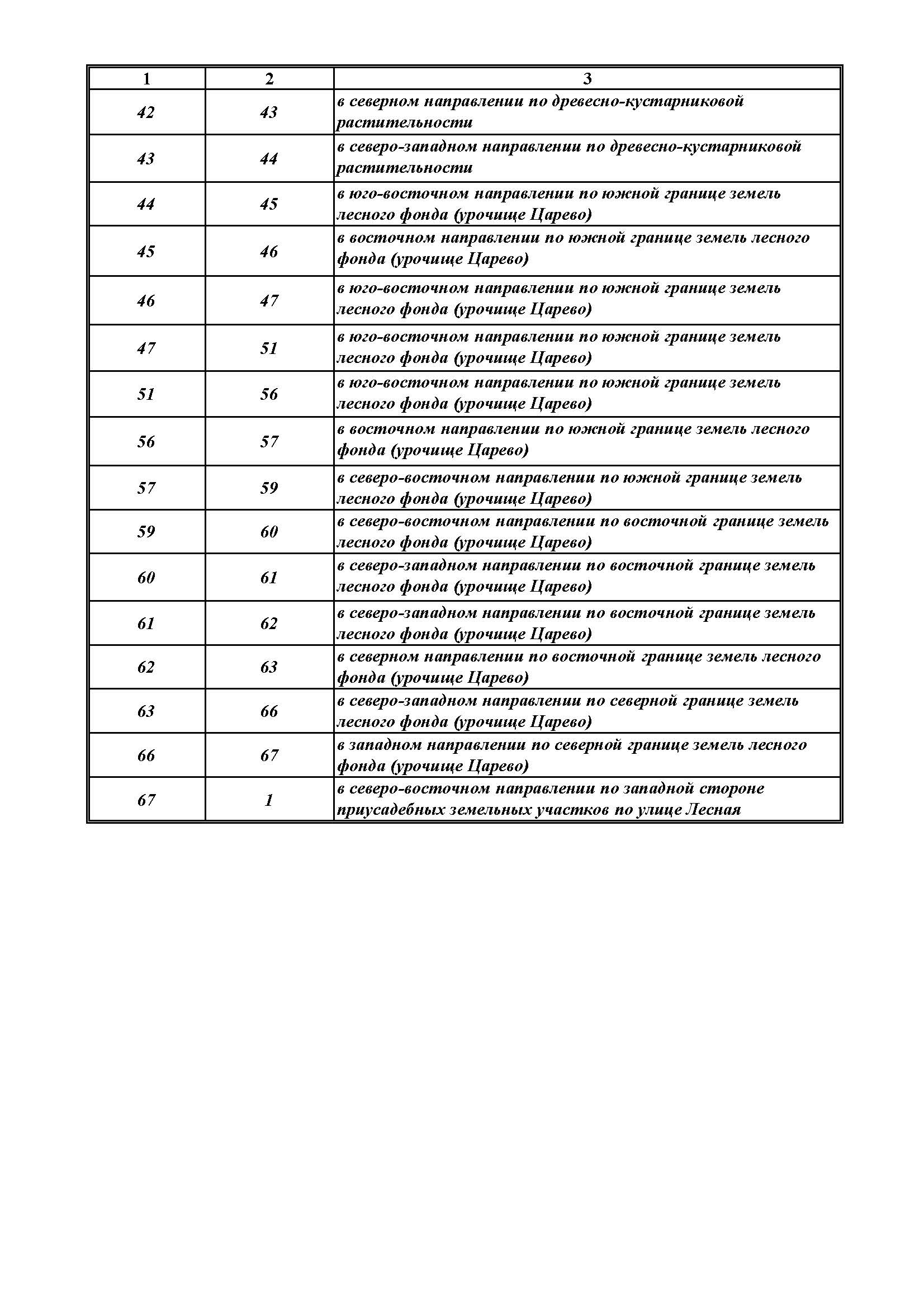 Глава Новопостояловского сельского поселенияА.Н.Брыкало